МИНИСТЕРСТВО ТРАНСПОРТА РОССИЙСКОЙ ФЕДЕРАЦИИМИНИСТЕРСТВО ТРАНСПОРТА РОССИЙСКОЙ ФЕДЕРАЦИИМИНИСТЕРСТВО ТРАНСПОРТА РОССИЙСКОЙ ФЕДЕРАЦИИМИНИСТЕРСТВО ТРАНСПОРТА РОССИЙСКОЙ ФЕДЕРАЦИИМИНИСТЕРСТВО ТРАНСПОРТА РОССИЙСКОЙ ФЕДЕРАЦИИМИНИСТЕРСТВО ТРАНСПОРТА РОССИЙСКОЙ ФЕДЕРАЦИИМИНИСТЕРСТВО ТРАНСПОРТА РОССИЙСКОЙ ФЕДЕРАЦИИМИНИСТЕРСТВО ТРАНСПОРТА РОССИЙСКОЙ ФЕДЕРАЦИИМИНИСТЕРСТВО ТРАНСПОРТА РОССИЙСКОЙ ФЕДЕРАЦИИМИНИСТЕРСТВО ТРАНСПОРТА РОССИЙСКОЙ ФЕДЕРАЦИИМИНИСТЕРСТВО ТРАНСПОРТА РОССИЙСКОЙ ФЕДЕРАЦИИМИНИСТЕРСТВО ТРАНСПОРТА РОССИЙСКОЙ ФЕДЕРАЦИИМИНИСТЕРСТВО ТРАНСПОРТА РОССИЙСКОЙ ФЕДЕРАЦИИФедеральное агентство железнодорожного транспортаФедеральное агентство железнодорожного транспортаФедеральное агентство железнодорожного транспортаФедеральное агентство железнодорожного транспортаФедеральное агентство железнодорожного транспортаФедеральное агентство железнодорожного транспортаФедеральное агентство железнодорожного транспортаФедеральное агентство железнодорожного транспортаФедеральное агентство железнодорожного транспортаФедеральное агентство железнодорожного транспортаФедеральное агентство железнодорожного транспортаФедеральное агентство железнодорожного транспортаФедеральное агентство железнодорожного транспортаФедеральное государственное бюджетное образовательное учреждениевысшего образования"Дальневосточный государственный университет путей сообщения"(ДВГУПС)Федеральное государственное бюджетное образовательное учреждениевысшего образования"Дальневосточный государственный университет путей сообщения"(ДВГУПС)Федеральное государственное бюджетное образовательное учреждениевысшего образования"Дальневосточный государственный университет путей сообщения"(ДВГУПС)Федеральное государственное бюджетное образовательное учреждениевысшего образования"Дальневосточный государственный университет путей сообщения"(ДВГУПС)Федеральное государственное бюджетное образовательное учреждениевысшего образования"Дальневосточный государственный университет путей сообщения"(ДВГУПС)Федеральное государственное бюджетное образовательное учреждениевысшего образования"Дальневосточный государственный университет путей сообщения"(ДВГУПС)Федеральное государственное бюджетное образовательное учреждениевысшего образования"Дальневосточный государственный университет путей сообщения"(ДВГУПС)Федеральное государственное бюджетное образовательное учреждениевысшего образования"Дальневосточный государственный университет путей сообщения"(ДВГУПС)Федеральное государственное бюджетное образовательное учреждениевысшего образования"Дальневосточный государственный университет путей сообщения"(ДВГУПС)Федеральное государственное бюджетное образовательное учреждениевысшего образования"Дальневосточный государственный университет путей сообщения"(ДВГУПС)Федеральное государственное бюджетное образовательное учреждениевысшего образования"Дальневосточный государственный университет путей сообщения"(ДВГУПС)Федеральное государственное бюджетное образовательное учреждениевысшего образования"Дальневосточный государственный университет путей сообщения"(ДВГУПС)Федеральное государственное бюджетное образовательное учреждениевысшего образования"Дальневосточный государственный университет путей сообщения"(ДВГУПС)Федеральное государственное бюджетное образовательное учреждениевысшего образования"Дальневосточный государственный университет путей сообщения"(ДВГУПС)Федеральное государственное бюджетное образовательное учреждениевысшего образования"Дальневосточный государственный университет путей сообщения"(ДВГУПС)Федеральное государственное бюджетное образовательное учреждениевысшего образования"Дальневосточный государственный университет путей сообщения"(ДВГУПС)Федеральное государственное бюджетное образовательное учреждениевысшего образования"Дальневосточный государственный университет путей сообщения"(ДВГУПС)Федеральное государственное бюджетное образовательное учреждениевысшего образования"Дальневосточный государственный университет путей сообщения"(ДВГУПС)Федеральное государственное бюджетное образовательное учреждениевысшего образования"Дальневосточный государственный университет путей сообщения"(ДВГУПС)Федеральное государственное бюджетное образовательное учреждениевысшего образования"Дальневосточный государственный университет путей сообщения"(ДВГУПС)Федеральное государственное бюджетное образовательное учреждениевысшего образования"Дальневосточный государственный университет путей сообщения"(ДВГУПС)Федеральное государственное бюджетное образовательное учреждениевысшего образования"Дальневосточный государственный университет путей сообщения"(ДВГУПС)Федеральное государственное бюджетное образовательное учреждениевысшего образования"Дальневосточный государственный университет путей сообщения"(ДВГУПС)Федеральное государственное бюджетное образовательное учреждениевысшего образования"Дальневосточный государственный университет путей сообщения"(ДВГУПС)Байкало-Амурский институт железнодорожного транспорта - филиал федерального государственного бюджетного образовательного учреждения высшего образования «Дальневосточный государственный университет путей сообщения» в г. ТындеБайкало-Амурский институт железнодорожного транспорта - филиал федерального государственного бюджетного образовательного учреждения высшего образования «Дальневосточный государственный университет путей сообщения» в г. ТындеБайкало-Амурский институт железнодорожного транспорта - филиал федерального государственного бюджетного образовательного учреждения высшего образования «Дальневосточный государственный университет путей сообщения» в г. ТындеБайкало-Амурский институт железнодорожного транспорта - филиал федерального государственного бюджетного образовательного учреждения высшего образования «Дальневосточный государственный университет путей сообщения» в г. ТындеБайкало-Амурский институт железнодорожного транспорта - филиал федерального государственного бюджетного образовательного учреждения высшего образования «Дальневосточный государственный университет путей сообщения» в г. ТындеБайкало-Амурский институт железнодорожного транспорта - филиал федерального государственного бюджетного образовательного учреждения высшего образования «Дальневосточный государственный университет путей сообщения» в г. ТындеБайкало-Амурский институт железнодорожного транспорта - филиал федерального государственного бюджетного образовательного учреждения высшего образования «Дальневосточный государственный университет путей сообщения» в г. ТындеБайкало-Амурский институт железнодорожного транспорта - филиал федерального государственного бюджетного образовательного учреждения высшего образования «Дальневосточный государственный университет путей сообщения» в г. ТындеБайкало-Амурский институт железнодорожного транспорта - филиал федерального государственного бюджетного образовательного учреждения высшего образования «Дальневосточный государственный университет путей сообщения» в г. ТындеБайкало-Амурский институт железнодорожного транспорта - филиал федерального государственного бюджетного образовательного учреждения высшего образования «Дальневосточный государственный университет путей сообщения» в г. ТындеБайкало-Амурский институт железнодорожного транспорта - филиал федерального государственного бюджетного образовательного учреждения высшего образования «Дальневосточный государственный университет путей сообщения» в г. ТындеБайкало-Амурский институт железнодорожного транспорта - филиал федерального государственного бюджетного образовательного учреждения высшего образования «Дальневосточный государственный университет путей сообщения» в г. ТындеБайкало-Амурский институт железнодорожного транспорта - филиал федерального государственного бюджетного образовательного учреждения высшего образования «Дальневосточный государственный университет путей сообщения» в г. Тынде(БАмИЖТ - филиал ДВГУПС в г. Тынде)(БАмИЖТ - филиал ДВГУПС в г. Тынде)(БАмИЖТ - филиал ДВГУПС в г. Тынде)(БАмИЖТ - филиал ДВГУПС в г. Тынде)(БАмИЖТ - филиал ДВГУПС в г. Тынде)(БАмИЖТ - филиал ДВГУПС в г. Тынде)(БАмИЖТ - филиал ДВГУПС в г. Тынде)(БАмИЖТ - филиал ДВГУПС в г. Тынде)(БАмИЖТ - филиал ДВГУПС в г. Тынде)(БАмИЖТ - филиал ДВГУПС в г. Тынде)(БАмИЖТ - филиал ДВГУПС в г. Тынде)(БАмИЖТ - филиал ДВГУПС в г. Тынде)(БАмИЖТ - филиал ДВГУПС в г. Тынде)УТВЕРЖДАЮУТВЕРЖДАЮУТВЕРЖДАЮУТВЕРЖДАЮУТВЕРЖДАЮУТВЕРЖДАЮЗам. директора по УРЗам. директора по УРЗам. директора по УРЗам. директора по УРБАмИЖТ - филиала ДВГУПС в г. ТындеБАмИЖТ - филиала ДВГУПС в г. ТындеБАмИЖТ - филиала ДВГУПС в г. ТындеБАмИЖТ - филиала ДВГУПС в г. ТындеБАмИЖТ - филиала ДВГУПС в г. ТындеБАмИЖТ - филиала ДВГУПС в г. Тынде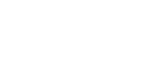 25.05.202225.05.202225.05.2022РАБОЧАЯ ПРОГРАММАРАБОЧАЯ ПРОГРАММАРАБОЧАЯ ПРОГРАММАРАБОЧАЯ ПРОГРАММАРАБОЧАЯ ПРОГРАММАРАБОЧАЯ ПРОГРАММАРАБОЧАЯ ПРОГРАММАРАБОЧАЯ ПРОГРАММАРАБОЧАЯ ПРОГРАММАРАБОЧАЯ ПРОГРАММАРАБОЧАЯ ПРОГРАММАРАБОЧАЯ ПРОГРАММАРАБОЧАЯ ПРОГРАММАдисциплиныдисциплиныИнженерная геодезия и геоинформатикаИнженерная геодезия и геоинформатикаИнженерная геодезия и геоинформатикаИнженерная геодезия и геоинформатикаИнженерная геодезия и геоинформатикаИнженерная геодезия и геоинформатикаИнженерная геодезия и геоинформатикаИнженерная геодезия и геоинформатикаИнженерная геодезия и геоинформатикаИнженерная геодезия и геоинформатикаИнженерная геодезия и геоинформатикаИнженерная геодезия и геоинформатикаИнженерная геодезия и геоинформатикаИнженерная геодезия и геоинформатикаИнженерная геодезия и геоинформатикаИнженерная геодезия и геоинформатикаИнженерная геодезия и геоинформатикаИнженерная геодезия и геоинформатикаИнженерная геодезия и геоинформатикаИнженерная геодезия и геоинформатикаИнженерная геодезия и геоинформатикаИнженерная геодезия и геоинформатикадля специальности 23.05.06 Строительство железных дорог, мостов и транспортных тоннелейдля специальности 23.05.06 Строительство железных дорог, мостов и транспортных тоннелейдля специальности 23.05.06 Строительство железных дорог, мостов и транспортных тоннелейдля специальности 23.05.06 Строительство железных дорог, мостов и транспортных тоннелейдля специальности 23.05.06 Строительство железных дорог, мостов и транспортных тоннелейдля специальности 23.05.06 Строительство железных дорог, мостов и транспортных тоннелейдля специальности 23.05.06 Строительство железных дорог, мостов и транспортных тоннелейдля специальности 23.05.06 Строительство железных дорог, мостов и транспортных тоннелейдля специальности 23.05.06 Строительство железных дорог, мостов и транспортных тоннелейдля специальности 23.05.06 Строительство железных дорог, мостов и транспортных тоннелейдля специальности 23.05.06 Строительство железных дорог, мостов и транспортных тоннелейдля специальности 23.05.06 Строительство железных дорог, мостов и транспортных тоннелейдля специальности 23.05.06 Строительство железных дорог, мостов и транспортных тоннелейСоставитель(и):Составитель(и):Составитель(и):ст.преподаватель, Новичкова И.С.ст.преподаватель, Новичкова И.С.ст.преподаватель, Новичкова И.С.ст.преподаватель, Новичкова И.С.ст.преподаватель, Новичкова И.С.ст.преподаватель, Новичкова И.С.ст.преподаватель, Новичкова И.С.ст.преподаватель, Новичкова И.С.ст.преподаватель, Новичкова И.С.ст.преподаватель, Новичкова И.С.ст.преподаватель, Новичкова И.С.ст.преподаватель, Новичкова И.С.ст.преподаватель, Новичкова И.С.ст.преподаватель, Новичкова И.С.ст.преподаватель, Новичкова И.С.ст.преподаватель, Новичкова И.С.ст.преподаватель, Новичкова И.С.ст.преподаватель, Новичкова И.С.ст.преподаватель, Новичкова И.С.ст.преподаватель, Новичкова И.С.Обсуждена на заседании кафедры:Обсуждена на заседании кафедры:Обсуждена на заседании кафедры:Обсуждена на заседании кафедры:Изыскания и проектирование железных и автомобильных дорогИзыскания и проектирование железных и автомобильных дорогИзыскания и проектирование железных и автомобильных дорогИзыскания и проектирование железных и автомобильных дорогИзыскания и проектирование железных и автомобильных дорогИзыскания и проектирование железных и автомобильных дорогИзыскания и проектирование железных и автомобильных дорогИзыскания и проектирование железных и автомобильных дорогПротокол от 25.05.2022г. № 4Протокол от 25.05.2022г. № 4Протокол от 25.05.2022г. № 4Протокол от 25.05.2022г. № 4Протокол от 25.05.2022г. № 4Протокол от 25.05.2022г. № 4Протокол от 25.05.2022г. № 4Протокол от 25.05.2022г. № 4Протокол от 25.05.2022г. № 4Протокол от 25.05.2022г. № 4Протокол от 25.05.2022г. № 4Протокол от 25.05.2022г. № 4Протокол от 25.05.2022г. № 4Обсуждена на заседании методической комиссииОбсуждена на заседании методической комиссииОбсуждена на заседании методической комиссииОбсуждена на заседании методической комиссииОбсуждена на заседании методической комиссииОбсуждена на заседании методической комиссииОбсуждена на заседании методической комиссии по родственным направлениям и специальностям: Протокол от 01.01.1754г. №Обсуждена на заседании методической комиссии по родственным направлениям и специальностям: Протокол от 01.01.1754г. №Обсуждена на заседании методической комиссии по родственным направлениям и специальностям: Протокол от 01.01.1754г. №Обсуждена на заседании методической комиссии по родственным направлениям и специальностям: Протокол от 01.01.1754г. №Обсуждена на заседании методической комиссии по родственным направлениям и специальностям: Протокол от 01.01.1754г. №Обсуждена на заседании методической комиссии по родственным направлениям и специальностям: Протокол от 01.01.1754г. №Обсуждена на заседании методической комиссии по родственным направлениям и специальностям: Протокол от 01.01.1754г. №Обсуждена на заседании методической комиссии по родственным направлениям и специальностям: Протокол от 01.01.1754г. №Обсуждена на заседании методической комиссии по родственным направлениям и специальностям: Протокол от 01.01.1754г. №Обсуждена на заседании методической комиссии по родственным направлениям и специальностям: Протокол от 01.01.1754г. №Обсуждена на заседании методической комиссии по родственным направлениям и специальностям: Протокол от 01.01.1754г. №Обсуждена на заседании методической комиссии по родственным направлениям и специальностям: Протокол от 01.01.1754г. №Обсуждена на заседании методической комиссии по родственным направлениям и специальностям: Протокол от 01.01.1754г. №г. Тында2023 г.г. Тында2023 г.г. Тында2023 г.г. Тында2023 г.г. Тында2023 г.г. Тында2023 г.г. Тында2023 г.г. Тында2023 г.г. Тында2023 г.г. Тында2023 г.г. Тында2023 г.г. Тында2023 г.г. Тында2023 г.стр. 2стр. 2Визирование РПД для исполнения в очередном учебном годуВизирование РПД для исполнения в очередном учебном годуВизирование РПД для исполнения в очередном учебном годуПредседатель МК РНСПредседатель МК РНСПредседатель МК РНС__ __________ 2024 г.__ __________ 2024 г.__ __________ 2024 г.Рабочая программа пересмотрена, обсуждена и одобрена дляисполнения в 2024-2025 учебном году на заседании кафедрыРабочая программа пересмотрена, обсуждена и одобрена дляисполнения в 2024-2025 учебном году на заседании кафедрыРабочая программа пересмотрена, обсуждена и одобрена дляисполнения в 2024-2025 учебном году на заседании кафедрыБАмИЖТБАмИЖТБАмИЖТПротокол от  __ __________ 2024 г.  №  __Зав. кафедрой Гашенко С.А.Протокол от  __ __________ 2024 г.  №  __Зав. кафедрой Гашенко С.А.Визирование РПД для исполнения в очередном учебном годуВизирование РПД для исполнения в очередном учебном годуВизирование РПД для исполнения в очередном учебном годуПредседатель МК РНСПредседатель МК РНСПредседатель МК РНС__ __________ 2025 г.__ __________ 2025 г.__ __________ 2025 г.Рабочая программа пересмотрена, обсуждена и одобрена дляисполнения в 2025-2026 учебном году на заседании кафедрыРабочая программа пересмотрена, обсуждена и одобрена дляисполнения в 2025-2026 учебном году на заседании кафедрыРабочая программа пересмотрена, обсуждена и одобрена дляисполнения в 2025-2026 учебном году на заседании кафедрыБАмИЖТБАмИЖТБАмИЖТПротокол от  __ __________ 2025 г.  №  __Зав. кафедрой Гашенко С.А.Протокол от  __ __________ 2025 г.  №  __Зав. кафедрой Гашенко С.А.Визирование РПД для исполнения в очередном учебном годуВизирование РПД для исполнения в очередном учебном годуВизирование РПД для исполнения в очередном учебном годуПредседатель МК РНСПредседатель МК РНСПредседатель МК РНС__ __________ 2026 г.__ __________ 2026 г.__ __________ 2026 г.Рабочая программа пересмотрена, обсуждена и одобрена дляисполнения в 2026-2027 учебном году на заседании кафедрыРабочая программа пересмотрена, обсуждена и одобрена дляисполнения в 2026-2027 учебном году на заседании кафедрыРабочая программа пересмотрена, обсуждена и одобрена дляисполнения в 2026-2027 учебном году на заседании кафедрыБАмИЖТБАмИЖТБАмИЖТПротокол от  __ __________ 2026 г.  №  __Зав. кафедрой Гашенко С.А.Протокол от  __ __________ 2026 г.  №  __Зав. кафедрой Гашенко С.А.Визирование РПД для исполнения в очередном учебном годуВизирование РПД для исполнения в очередном учебном годуВизирование РПД для исполнения в очередном учебном годуПредседатель МК РНСПредседатель МК РНСПредседатель МК РНС__ __________ 2027 г.__ __________ 2027 г.__ __________ 2027 г.Рабочая программа пересмотрена, обсуждена и одобрена дляисполнения в 2027-2028 учебном году на заседании кафедрыРабочая программа пересмотрена, обсуждена и одобрена дляисполнения в 2027-2028 учебном году на заседании кафедрыРабочая программа пересмотрена, обсуждена и одобрена дляисполнения в 2027-2028 учебном году на заседании кафедрыБАмИЖТБАмИЖТБАмИЖТПротокол от  __ __________ 2027 г.  №  __Зав. кафедрой Гашенко С.А.Протокол от  __ __________ 2027 г.  №  __Зав. кафедрой Гашенко С.А.стр. 3стр. 3стр. 3Рабочая программа дисциплины  Инженерная геодезия и геоинформатикаРабочая программа дисциплины  Инженерная геодезия и геоинформатикаРабочая программа дисциплины  Инженерная геодезия и геоинформатикаРабочая программа дисциплины  Инженерная геодезия и геоинформатикаРабочая программа дисциплины  Инженерная геодезия и геоинформатикаРабочая программа дисциплины  Инженерная геодезия и геоинформатикаРабочая программа дисциплины  Инженерная геодезия и геоинформатикаРабочая программа дисциплины  Инженерная геодезия и геоинформатикаРабочая программа дисциплины  Инженерная геодезия и геоинформатикаРабочая программа дисциплины  Инженерная геодезия и геоинформатикаРабочая программа дисциплины  Инженерная геодезия и геоинформатикаРабочая программа дисциплины  Инженерная геодезия и геоинформатикаРабочая программа дисциплины  Инженерная геодезия и геоинформатикаРабочая программа дисциплины  Инженерная геодезия и геоинформатикаРабочая программа дисциплины  Инженерная геодезия и геоинформатикаРабочая программа дисциплины  Инженерная геодезия и геоинформатикаразработана в соответствии с ФГОС, утвержденным приказом Министерства образования и науки Российской Федерации от 27.03.2018 № 218разработана в соответствии с ФГОС, утвержденным приказом Министерства образования и науки Российской Федерации от 27.03.2018 № 218разработана в соответствии с ФГОС, утвержденным приказом Министерства образования и науки Российской Федерации от 27.03.2018 № 218разработана в соответствии с ФГОС, утвержденным приказом Министерства образования и науки Российской Федерации от 27.03.2018 № 218разработана в соответствии с ФГОС, утвержденным приказом Министерства образования и науки Российской Федерации от 27.03.2018 № 218разработана в соответствии с ФГОС, утвержденным приказом Министерства образования и науки Российской Федерации от 27.03.2018 № 218разработана в соответствии с ФГОС, утвержденным приказом Министерства образования и науки Российской Федерации от 27.03.2018 № 218разработана в соответствии с ФГОС, утвержденным приказом Министерства образования и науки Российской Федерации от 27.03.2018 № 218разработана в соответствии с ФГОС, утвержденным приказом Министерства образования и науки Российской Федерации от 27.03.2018 № 218разработана в соответствии с ФГОС, утвержденным приказом Министерства образования и науки Российской Федерации от 27.03.2018 № 218разработана в соответствии с ФГОС, утвержденным приказом Министерства образования и науки Российской Федерации от 27.03.2018 № 218разработана в соответствии с ФГОС, утвержденным приказом Министерства образования и науки Российской Федерации от 27.03.2018 № 218разработана в соответствии с ФГОС, утвержденным приказом Министерства образования и науки Российской Федерации от 27.03.2018 № 218разработана в соответствии с ФГОС, утвержденным приказом Министерства образования и науки Российской Федерации от 27.03.2018 № 218разработана в соответствии с ФГОС, утвержденным приказом Министерства образования и науки Российской Федерации от 27.03.2018 № 218разработана в соответствии с ФГОС, утвержденным приказом Министерства образования и науки Российской Федерации от 27.03.2018 № 218КвалификацияКвалификацияКвалификацияКвалификацияКвалификацияинженер путей сообщенияинженер путей сообщенияинженер путей сообщенияинженер путей сообщенияинженер путей сообщенияинженер путей сообщенияинженер путей сообщенияинженер путей сообщенияинженер путей сообщенияФорма обученияФорма обученияФорма обученияФорма обученияФорма обучениязаочнаязаочнаязаочнаязаочнаязаочнаязаочнаязаочнаязаочнаязаочнаяОБЪЕМ ДИСЦИПЛИНЫ (МОДУЛЯ) В ЗАЧЕТНЫХ ЕДИНИЦАХ С УКАЗАНИЕМ КОЛИЧЕСТВА АКАДЕМИЧЕСКИХ ЧАСОВ, ВЫДЕЛЕННЫХ НА КОНТАКТНУЮ РАБОТУ ОБУЧАЮЩИХСЯ С ПРЕПОДАВАТЕЛЕМ (ПО ВИДАМ УЧЕБНЫХ ЗАНЯТИЙ) И НА САМОСТОЯТЕЛЬНУЮ РАБОТУ ОБУЧАЮЩИХСЯОБЪЕМ ДИСЦИПЛИНЫ (МОДУЛЯ) В ЗАЧЕТНЫХ ЕДИНИЦАХ С УКАЗАНИЕМ КОЛИЧЕСТВА АКАДЕМИЧЕСКИХ ЧАСОВ, ВЫДЕЛЕННЫХ НА КОНТАКТНУЮ РАБОТУ ОБУЧАЮЩИХСЯ С ПРЕПОДАВАТЕЛЕМ (ПО ВИДАМ УЧЕБНЫХ ЗАНЯТИЙ) И НА САМОСТОЯТЕЛЬНУЮ РАБОТУ ОБУЧАЮЩИХСЯОБЪЕМ ДИСЦИПЛИНЫ (МОДУЛЯ) В ЗАЧЕТНЫХ ЕДИНИЦАХ С УКАЗАНИЕМ КОЛИЧЕСТВА АКАДЕМИЧЕСКИХ ЧАСОВ, ВЫДЕЛЕННЫХ НА КОНТАКТНУЮ РАБОТУ ОБУЧАЮЩИХСЯ С ПРЕПОДАВАТЕЛЕМ (ПО ВИДАМ УЧЕБНЫХ ЗАНЯТИЙ) И НА САМОСТОЯТЕЛЬНУЮ РАБОТУ ОБУЧАЮЩИХСЯОБЪЕМ ДИСЦИПЛИНЫ (МОДУЛЯ) В ЗАЧЕТНЫХ ЕДИНИЦАХ С УКАЗАНИЕМ КОЛИЧЕСТВА АКАДЕМИЧЕСКИХ ЧАСОВ, ВЫДЕЛЕННЫХ НА КОНТАКТНУЮ РАБОТУ ОБУЧАЮЩИХСЯ С ПРЕПОДАВАТЕЛЕМ (ПО ВИДАМ УЧЕБНЫХ ЗАНЯТИЙ) И НА САМОСТОЯТЕЛЬНУЮ РАБОТУ ОБУЧАЮЩИХСЯОБЪЕМ ДИСЦИПЛИНЫ (МОДУЛЯ) В ЗАЧЕТНЫХ ЕДИНИЦАХ С УКАЗАНИЕМ КОЛИЧЕСТВА АКАДЕМИЧЕСКИХ ЧАСОВ, ВЫДЕЛЕННЫХ НА КОНТАКТНУЮ РАБОТУ ОБУЧАЮЩИХСЯ С ПРЕПОДАВАТЕЛЕМ (ПО ВИДАМ УЧЕБНЫХ ЗАНЯТИЙ) И НА САМОСТОЯТЕЛЬНУЮ РАБОТУ ОБУЧАЮЩИХСЯОБЪЕМ ДИСЦИПЛИНЫ (МОДУЛЯ) В ЗАЧЕТНЫХ ЕДИНИЦАХ С УКАЗАНИЕМ КОЛИЧЕСТВА АКАДЕМИЧЕСКИХ ЧАСОВ, ВЫДЕЛЕННЫХ НА КОНТАКТНУЮ РАБОТУ ОБУЧАЮЩИХСЯ С ПРЕПОДАВАТЕЛЕМ (ПО ВИДАМ УЧЕБНЫХ ЗАНЯТИЙ) И НА САМОСТОЯТЕЛЬНУЮ РАБОТУ ОБУЧАЮЩИХСЯОБЪЕМ ДИСЦИПЛИНЫ (МОДУЛЯ) В ЗАЧЕТНЫХ ЕДИНИЦАХ С УКАЗАНИЕМ КОЛИЧЕСТВА АКАДЕМИЧЕСКИХ ЧАСОВ, ВЫДЕЛЕННЫХ НА КОНТАКТНУЮ РАБОТУ ОБУЧАЮЩИХСЯ С ПРЕПОДАВАТЕЛЕМ (ПО ВИДАМ УЧЕБНЫХ ЗАНЯТИЙ) И НА САМОСТОЯТЕЛЬНУЮ РАБОТУ ОБУЧАЮЩИХСЯОБЪЕМ ДИСЦИПЛИНЫ (МОДУЛЯ) В ЗАЧЕТНЫХ ЕДИНИЦАХ С УКАЗАНИЕМ КОЛИЧЕСТВА АКАДЕМИЧЕСКИХ ЧАСОВ, ВЫДЕЛЕННЫХ НА КОНТАКТНУЮ РАБОТУ ОБУЧАЮЩИХСЯ С ПРЕПОДАВАТЕЛЕМ (ПО ВИДАМ УЧЕБНЫХ ЗАНЯТИЙ) И НА САМОСТОЯТЕЛЬНУЮ РАБОТУ ОБУЧАЮЩИХСЯОБЪЕМ ДИСЦИПЛИНЫ (МОДУЛЯ) В ЗАЧЕТНЫХ ЕДИНИЦАХ С УКАЗАНИЕМ КОЛИЧЕСТВА АКАДЕМИЧЕСКИХ ЧАСОВ, ВЫДЕЛЕННЫХ НА КОНТАКТНУЮ РАБОТУ ОБУЧАЮЩИХСЯ С ПРЕПОДАВАТЕЛЕМ (ПО ВИДАМ УЧЕБНЫХ ЗАНЯТИЙ) И НА САМОСТОЯТЕЛЬНУЮ РАБОТУ ОБУЧАЮЩИХСЯОБЪЕМ ДИСЦИПЛИНЫ (МОДУЛЯ) В ЗАЧЕТНЫХ ЕДИНИЦАХ С УКАЗАНИЕМ КОЛИЧЕСТВА АКАДЕМИЧЕСКИХ ЧАСОВ, ВЫДЕЛЕННЫХ НА КОНТАКТНУЮ РАБОТУ ОБУЧАЮЩИХСЯ С ПРЕПОДАВАТЕЛЕМ (ПО ВИДАМ УЧЕБНЫХ ЗАНЯТИЙ) И НА САМОСТОЯТЕЛЬНУЮ РАБОТУ ОБУЧАЮЩИХСЯОБЪЕМ ДИСЦИПЛИНЫ (МОДУЛЯ) В ЗАЧЕТНЫХ ЕДИНИЦАХ С УКАЗАНИЕМ КОЛИЧЕСТВА АКАДЕМИЧЕСКИХ ЧАСОВ, ВЫДЕЛЕННЫХ НА КОНТАКТНУЮ РАБОТУ ОБУЧАЮЩИХСЯ С ПРЕПОДАВАТЕЛЕМ (ПО ВИДАМ УЧЕБНЫХ ЗАНЯТИЙ) И НА САМОСТОЯТЕЛЬНУЮ РАБОТУ ОБУЧАЮЩИХСЯОБЪЕМ ДИСЦИПЛИНЫ (МОДУЛЯ) В ЗАЧЕТНЫХ ЕДИНИЦАХ С УКАЗАНИЕМ КОЛИЧЕСТВА АКАДЕМИЧЕСКИХ ЧАСОВ, ВЫДЕЛЕННЫХ НА КОНТАКТНУЮ РАБОТУ ОБУЧАЮЩИХСЯ С ПРЕПОДАВАТЕЛЕМ (ПО ВИДАМ УЧЕБНЫХ ЗАНЯТИЙ) И НА САМОСТОЯТЕЛЬНУЮ РАБОТУ ОБУЧАЮЩИХСЯОБЪЕМ ДИСЦИПЛИНЫ (МОДУЛЯ) В ЗАЧЕТНЫХ ЕДИНИЦАХ С УКАЗАНИЕМ КОЛИЧЕСТВА АКАДЕМИЧЕСКИХ ЧАСОВ, ВЫДЕЛЕННЫХ НА КОНТАКТНУЮ РАБОТУ ОБУЧАЮЩИХСЯ С ПРЕПОДАВАТЕЛЕМ (ПО ВИДАМ УЧЕБНЫХ ЗАНЯТИЙ) И НА САМОСТОЯТЕЛЬНУЮ РАБОТУ ОБУЧАЮЩИХСЯОБЪЕМ ДИСЦИПЛИНЫ (МОДУЛЯ) В ЗАЧЕТНЫХ ЕДИНИЦАХ С УКАЗАНИЕМ КОЛИЧЕСТВА АКАДЕМИЧЕСКИХ ЧАСОВ, ВЫДЕЛЕННЫХ НА КОНТАКТНУЮ РАБОТУ ОБУЧАЮЩИХСЯ С ПРЕПОДАВАТЕЛЕМ (ПО ВИДАМ УЧЕБНЫХ ЗАНЯТИЙ) И НА САМОСТОЯТЕЛЬНУЮ РАБОТУ ОБУЧАЮЩИХСЯОбщая трудоемкостьОбщая трудоемкостьОбщая трудоемкостьОбщая трудоемкость9 ЗЕТ9 ЗЕТ9 ЗЕТ9 ЗЕТ9 ЗЕТ9 ЗЕТ9 ЗЕТ9 ЗЕТ9 ЗЕТЧасов по учебному плануЧасов по учебному плануЧасов по учебному плануЧасов по учебному плануЧасов по учебному плануЧасов по учебному плануЧасов по учебному плану324324Виды контроля на курсах:Виды контроля на курсах:Виды контроля на курсах:Виды контроля на курсах:Виды контроля на курсах:в том числе:в том числе:в том числе:в том числе:в том числе:в том числе:в том числе:экзамены (курс)        2(2)контрольных работ  2 курс (2)экзамены (курс)        2(2)контрольных работ  2 курс (2)экзамены (курс)        2(2)контрольных работ  2 курс (2)экзамены (курс)        2(2)контрольных работ  2 курс (2)экзамены (курс)        2(2)контрольных работ  2 курс (2)контактная работаконтактная работаконтактная работаконтактная работаконтактная работаконтактная работа3232экзамены (курс)        2(2)контрольных работ  2 курс (2)экзамены (курс)        2(2)контрольных работ  2 курс (2)экзамены (курс)        2(2)контрольных работ  2 курс (2)экзамены (курс)        2(2)контрольных работ  2 курс (2)экзамены (курс)        2(2)контрольных работ  2 курс (2)самостоятельная работасамостоятельная работасамостоятельная работасамостоятельная работасамостоятельная работасамостоятельная работа274274экзамены (курс)        2(2)контрольных работ  2 курс (2)экзамены (курс)        2(2)контрольных работ  2 курс (2)экзамены (курс)        2(2)контрольных работ  2 курс (2)экзамены (курс)        2(2)контрольных работ  2 курс (2)экзамены (курс)        2(2)контрольных работ  2 курс (2)часов на контрольчасов на контрольчасов на контрольчасов на контрольчасов на контрольчасов на контроль1818экзамены (курс)        2(2)контрольных работ  2 курс (2)экзамены (курс)        2(2)контрольных работ  2 курс (2)экзамены (курс)        2(2)контрольных работ  2 курс (2)экзамены (курс)        2(2)контрольных работ  2 курс (2)экзамены (курс)        2(2)контрольных работ  2 курс (2)Распределение часов дисциплины по семестрам (курсам)Распределение часов дисциплины по семестрам (курсам)Распределение часов дисциплины по семестрам (курсам)Распределение часов дисциплины по семестрам (курсам)Распределение часов дисциплины по семестрам (курсам)Распределение часов дисциплины по семестрам (курсам)Распределение часов дисциплины по семестрам (курсам)Распределение часов дисциплины по семестрам (курсам)Распределение часов дисциплины по семестрам (курсам)Распределение часов дисциплины по семестрам (курсам)Распределение часов дисциплины по семестрам (курсам)Распределение часов дисциплины по семестрам (курсам)Распределение часов дисциплины по семестрам (курсам)Распределение часов дисциплины по семестрам (курсам)Распределение часов дисциплины по семестрам (курсам)Распределение часов дисциплины по семестрам (курсам)Распределение часов дисциплины по семестрам (курсам)Распределение часов дисциплины по семестрам (курсам)Распределение часов дисциплины по семестрам (курсам)Распределение часов дисциплины по семестрам (курсам)Распределение часов дисциплины по семестрам (курсам)Распределение часов дисциплины по семестрам (курсам)Распределение часов дисциплины по семестрам (курсам)Распределение часов дисциплины по семестрам (курсам)Распределение часов дисциплины по семестрам (курсам)Распределение часов дисциплины по семестрам (курсам)Распределение часов дисциплины по семестрам (курсам)Распределение часов дисциплины по семестрам (курсам)Распределение часов дисциплины по семестрам (курсам)Распределение часов дисциплины по семестрам (курсам)КурсКурс2222ИтогоИтогоИтогоИтогоИтогоВид занятийВид занятийУПРПРПРПИтогоИтогоИтогоИтогоИтогоЛекцииЛекции161616161616161616ЛабораторныеЛабораторные161616161616161616Итого ауд.Итого ауд.323232323232323232Кoнтактная рабoтаКoнтактная рабoта323232323232323232Сам. работаСам. работа274274274274274274274274274Часы на контрольЧасы на контроль181818181818181818ИтогоИтого324324324324324324324324324стр. 41. АННОТАЦИЯ ДИСЦИПЛИНЫ (МОДУЛЯ)1. АННОТАЦИЯ ДИСЦИПЛИНЫ (МОДУЛЯ)1. АННОТАЦИЯ ДИСЦИПЛИНЫ (МОДУЛЯ)1. АННОТАЦИЯ ДИСЦИПЛИНЫ (МОДУЛЯ)1. АННОТАЦИЯ ДИСЦИПЛИНЫ (МОДУЛЯ)1. АННОТАЦИЯ ДИСЦИПЛИНЫ (МОДУЛЯ)1. АННОТАЦИЯ ДИСЦИПЛИНЫ (МОДУЛЯ)1. АННОТАЦИЯ ДИСЦИПЛИНЫ (МОДУЛЯ)1. АННОТАЦИЯ ДИСЦИПЛИНЫ (МОДУЛЯ)1. АННОТАЦИЯ ДИСЦИПЛИНЫ (МОДУЛЯ)1. АННОТАЦИЯ ДИСЦИПЛИНЫ (МОДУЛЯ)1.1Предмет инженерной геодезии, ее связь с другими науками. Форма и размеры Земли. Геоид. Эллипсоид проф. Красовского. Системы мер, используемые в геодезии (градусная, метрическая). Системы координат, применяемые в геодезии (пространственные - геодезические, астрономические и географические, плоские прямоугольные в проекциях Гаусса – Крюгера, полярные и местные). Ориентирование линий. Углы ориентирования. Прямая и обратная геодезические задачи. Геодезическая съемка. План, карта, профиль. Рельеф, его изображение на картах и планах. Решение задач по карте. Цифровые модели местности. Электронные карты. Принцип измерения горизонтального угла. Теодолиты (назначение, типы и классификация). Зрительные трубы, их установки. Отчетные приспособления теодолитов. Вертикальные углы и углы наклона. Поверки теодолитов. Измерение длин линий. Способы измерения расстояний. Непосредственное измерение расстояний. Землемерные ленты, их компарирование. Измерение линий на местности. Способы косвенного определения расстояний. Определение недоступных расстояний. Параллактический способ определения расстояний. Оптические дальномеры. Нитяный дальномер, его устройство и точность. Понятие о и радио - и светодальномерах, их точность. Нивелирование. Виды нивелирования. Способы геометрического нивелирования. Нивелиры их классификация. Поверки нивелиров. Нивелирование III. IV классов, техническое нивелирование. Основные сведения о спутниковых радионавигационных системах. Определение координат и высот точек с помощью спутниковых радионавигационных систем Государственные геодезические сети (плановые и высотные), их назначение, построение и классификация. Плановое съемочное обоснование, методы их создания. Съемочные геодезические сети. Виды съемочного обоснования. Теодолитные ходы. Привязка съемочного обоснования к пуктам ГГС. Съемочные геодезические работы. Виды съемок. Теодолитная съемка. Способы съемки ситуации. Тригонометрическое нивелирование. Тахеометры. Тахеометрическая съемка полосы и участка местности. Теория ошибок измерений. Общие понятия об измерениях. Свойства случайных ошибок. Равноточные и неравноточные измерения. Средние квадратические ошибки одного измерения и арифметической средины. Средняя квадратическая ошибка функции общего вида. Математическая обработка равноточных измерений. Теория ошибок измерений. Весовое среднее, вес измерения. Математическая обработка неравноточных измерений. Уравнивание измерений.Предмет инженерной геодезии, ее связь с другими науками. Форма и размеры Земли. Геоид. Эллипсоид проф. Красовского. Системы мер, используемые в геодезии (градусная, метрическая). Системы координат, применяемые в геодезии (пространственные - геодезические, астрономические и географические, плоские прямоугольные в проекциях Гаусса – Крюгера, полярные и местные). Ориентирование линий. Углы ориентирования. Прямая и обратная геодезические задачи. Геодезическая съемка. План, карта, профиль. Рельеф, его изображение на картах и планах. Решение задач по карте. Цифровые модели местности. Электронные карты. Принцип измерения горизонтального угла. Теодолиты (назначение, типы и классификация). Зрительные трубы, их установки. Отчетные приспособления теодолитов. Вертикальные углы и углы наклона. Поверки теодолитов. Измерение длин линий. Способы измерения расстояний. Непосредственное измерение расстояний. Землемерные ленты, их компарирование. Измерение линий на местности. Способы косвенного определения расстояний. Определение недоступных расстояний. Параллактический способ определения расстояний. Оптические дальномеры. Нитяный дальномер, его устройство и точность. Понятие о и радио - и светодальномерах, их точность. Нивелирование. Виды нивелирования. Способы геометрического нивелирования. Нивелиры их классификация. Поверки нивелиров. Нивелирование III. IV классов, техническое нивелирование. Основные сведения о спутниковых радионавигационных системах. Определение координат и высот точек с помощью спутниковых радионавигационных систем Государственные геодезические сети (плановые и высотные), их назначение, построение и классификация. Плановое съемочное обоснование, методы их создания. Съемочные геодезические сети. Виды съемочного обоснования. Теодолитные ходы. Привязка съемочного обоснования к пуктам ГГС. Съемочные геодезические работы. Виды съемок. Теодолитная съемка. Способы съемки ситуации. Тригонометрическое нивелирование. Тахеометры. Тахеометрическая съемка полосы и участка местности. Теория ошибок измерений. Общие понятия об измерениях. Свойства случайных ошибок. Равноточные и неравноточные измерения. Средние квадратические ошибки одного измерения и арифметической средины. Средняя квадратическая ошибка функции общего вида. Математическая обработка равноточных измерений. Теория ошибок измерений. Весовое среднее, вес измерения. Математическая обработка неравноточных измерений. Уравнивание измерений.Предмет инженерной геодезии, ее связь с другими науками. Форма и размеры Земли. Геоид. Эллипсоид проф. Красовского. Системы мер, используемые в геодезии (градусная, метрическая). Системы координат, применяемые в геодезии (пространственные - геодезические, астрономические и географические, плоские прямоугольные в проекциях Гаусса – Крюгера, полярные и местные). Ориентирование линий. Углы ориентирования. Прямая и обратная геодезические задачи. Геодезическая съемка. План, карта, профиль. Рельеф, его изображение на картах и планах. Решение задач по карте. Цифровые модели местности. Электронные карты. Принцип измерения горизонтального угла. Теодолиты (назначение, типы и классификация). Зрительные трубы, их установки. Отчетные приспособления теодолитов. Вертикальные углы и углы наклона. Поверки теодолитов. Измерение длин линий. Способы измерения расстояний. Непосредственное измерение расстояний. Землемерные ленты, их компарирование. Измерение линий на местности. Способы косвенного определения расстояний. Определение недоступных расстояний. Параллактический способ определения расстояний. Оптические дальномеры. Нитяный дальномер, его устройство и точность. Понятие о и радио - и светодальномерах, их точность. Нивелирование. Виды нивелирования. Способы геометрического нивелирования. Нивелиры их классификация. Поверки нивелиров. Нивелирование III. IV классов, техническое нивелирование. Основные сведения о спутниковых радионавигационных системах. Определение координат и высот точек с помощью спутниковых радионавигационных систем Государственные геодезические сети (плановые и высотные), их назначение, построение и классификация. Плановое съемочное обоснование, методы их создания. Съемочные геодезические сети. Виды съемочного обоснования. Теодолитные ходы. Привязка съемочного обоснования к пуктам ГГС. Съемочные геодезические работы. Виды съемок. Теодолитная съемка. Способы съемки ситуации. Тригонометрическое нивелирование. Тахеометры. Тахеометрическая съемка полосы и участка местности. Теория ошибок измерений. Общие понятия об измерениях. Свойства случайных ошибок. Равноточные и неравноточные измерения. Средние квадратические ошибки одного измерения и арифметической средины. Средняя квадратическая ошибка функции общего вида. Математическая обработка равноточных измерений. Теория ошибок измерений. Весовое среднее, вес измерения. Математическая обработка неравноточных измерений. Уравнивание измерений.Предмет инженерной геодезии, ее связь с другими науками. Форма и размеры Земли. Геоид. Эллипсоид проф. Красовского. Системы мер, используемые в геодезии (градусная, метрическая). Системы координат, применяемые в геодезии (пространственные - геодезические, астрономические и географические, плоские прямоугольные в проекциях Гаусса – Крюгера, полярные и местные). Ориентирование линий. Углы ориентирования. Прямая и обратная геодезические задачи. Геодезическая съемка. План, карта, профиль. Рельеф, его изображение на картах и планах. Решение задач по карте. Цифровые модели местности. Электронные карты. Принцип измерения горизонтального угла. Теодолиты (назначение, типы и классификация). Зрительные трубы, их установки. Отчетные приспособления теодолитов. Вертикальные углы и углы наклона. Поверки теодолитов. Измерение длин линий. Способы измерения расстояний. Непосредственное измерение расстояний. Землемерные ленты, их компарирование. Измерение линий на местности. Способы косвенного определения расстояний. Определение недоступных расстояний. Параллактический способ определения расстояний. Оптические дальномеры. Нитяный дальномер, его устройство и точность. Понятие о и радио - и светодальномерах, их точность. Нивелирование. Виды нивелирования. Способы геометрического нивелирования. Нивелиры их классификация. Поверки нивелиров. Нивелирование III. IV классов, техническое нивелирование. Основные сведения о спутниковых радионавигационных системах. Определение координат и высот точек с помощью спутниковых радионавигационных систем Государственные геодезические сети (плановые и высотные), их назначение, построение и классификация. Плановое съемочное обоснование, методы их создания. Съемочные геодезические сети. Виды съемочного обоснования. Теодолитные ходы. Привязка съемочного обоснования к пуктам ГГС. Съемочные геодезические работы. Виды съемок. Теодолитная съемка. Способы съемки ситуации. Тригонометрическое нивелирование. Тахеометры. Тахеометрическая съемка полосы и участка местности. Теория ошибок измерений. Общие понятия об измерениях. Свойства случайных ошибок. Равноточные и неравноточные измерения. Средние квадратические ошибки одного измерения и арифметической средины. Средняя квадратическая ошибка функции общего вида. Математическая обработка равноточных измерений. Теория ошибок измерений. Весовое среднее, вес измерения. Математическая обработка неравноточных измерений. Уравнивание измерений.Предмет инженерной геодезии, ее связь с другими науками. Форма и размеры Земли. Геоид. Эллипсоид проф. Красовского. Системы мер, используемые в геодезии (градусная, метрическая). Системы координат, применяемые в геодезии (пространственные - геодезические, астрономические и географические, плоские прямоугольные в проекциях Гаусса – Крюгера, полярные и местные). Ориентирование линий. Углы ориентирования. Прямая и обратная геодезические задачи. Геодезическая съемка. План, карта, профиль. Рельеф, его изображение на картах и планах. Решение задач по карте. Цифровые модели местности. Электронные карты. Принцип измерения горизонтального угла. Теодолиты (назначение, типы и классификация). Зрительные трубы, их установки. Отчетные приспособления теодолитов. Вертикальные углы и углы наклона. Поверки теодолитов. Измерение длин линий. Способы измерения расстояний. Непосредственное измерение расстояний. Землемерные ленты, их компарирование. Измерение линий на местности. Способы косвенного определения расстояний. Определение недоступных расстояний. Параллактический способ определения расстояний. Оптические дальномеры. Нитяный дальномер, его устройство и точность. Понятие о и радио - и светодальномерах, их точность. Нивелирование. Виды нивелирования. Способы геометрического нивелирования. Нивелиры их классификация. Поверки нивелиров. Нивелирование III. IV классов, техническое нивелирование. Основные сведения о спутниковых радионавигационных системах. Определение координат и высот точек с помощью спутниковых радионавигационных систем Государственные геодезические сети (плановые и высотные), их назначение, построение и классификация. Плановое съемочное обоснование, методы их создания. Съемочные геодезические сети. Виды съемочного обоснования. Теодолитные ходы. Привязка съемочного обоснования к пуктам ГГС. Съемочные геодезические работы. Виды съемок. Теодолитная съемка. Способы съемки ситуации. Тригонометрическое нивелирование. Тахеометры. Тахеометрическая съемка полосы и участка местности. Теория ошибок измерений. Общие понятия об измерениях. Свойства случайных ошибок. Равноточные и неравноточные измерения. Средние квадратические ошибки одного измерения и арифметической средины. Средняя квадратическая ошибка функции общего вида. Математическая обработка равноточных измерений. Теория ошибок измерений. Весовое среднее, вес измерения. Математическая обработка неравноточных измерений. Уравнивание измерений.Предмет инженерной геодезии, ее связь с другими науками. Форма и размеры Земли. Геоид. Эллипсоид проф. Красовского. Системы мер, используемые в геодезии (градусная, метрическая). Системы координат, применяемые в геодезии (пространственные - геодезические, астрономические и географические, плоские прямоугольные в проекциях Гаусса – Крюгера, полярные и местные). Ориентирование линий. Углы ориентирования. Прямая и обратная геодезические задачи. Геодезическая съемка. План, карта, профиль. Рельеф, его изображение на картах и планах. Решение задач по карте. Цифровые модели местности. Электронные карты. Принцип измерения горизонтального угла. Теодолиты (назначение, типы и классификация). Зрительные трубы, их установки. Отчетные приспособления теодолитов. Вертикальные углы и углы наклона. Поверки теодолитов. Измерение длин линий. Способы измерения расстояний. Непосредственное измерение расстояний. Землемерные ленты, их компарирование. Измерение линий на местности. Способы косвенного определения расстояний. Определение недоступных расстояний. Параллактический способ определения расстояний. Оптические дальномеры. Нитяный дальномер, его устройство и точность. Понятие о и радио - и светодальномерах, их точность. Нивелирование. Виды нивелирования. Способы геометрического нивелирования. Нивелиры их классификация. Поверки нивелиров. Нивелирование III. IV классов, техническое нивелирование. Основные сведения о спутниковых радионавигационных системах. Определение координат и высот точек с помощью спутниковых радионавигационных систем Государственные геодезические сети (плановые и высотные), их назначение, построение и классификация. Плановое съемочное обоснование, методы их создания. Съемочные геодезические сети. Виды съемочного обоснования. Теодолитные ходы. Привязка съемочного обоснования к пуктам ГГС. Съемочные геодезические работы. Виды съемок. Теодолитная съемка. Способы съемки ситуации. Тригонометрическое нивелирование. Тахеометры. Тахеометрическая съемка полосы и участка местности. Теория ошибок измерений. Общие понятия об измерениях. Свойства случайных ошибок. Равноточные и неравноточные измерения. Средние квадратические ошибки одного измерения и арифметической средины. Средняя квадратическая ошибка функции общего вида. Математическая обработка равноточных измерений. Теория ошибок измерений. Весовое среднее, вес измерения. Математическая обработка неравноточных измерений. Уравнивание измерений.Предмет инженерной геодезии, ее связь с другими науками. Форма и размеры Земли. Геоид. Эллипсоид проф. Красовского. Системы мер, используемые в геодезии (градусная, метрическая). Системы координат, применяемые в геодезии (пространственные - геодезические, астрономические и географические, плоские прямоугольные в проекциях Гаусса – Крюгера, полярные и местные). Ориентирование линий. Углы ориентирования. Прямая и обратная геодезические задачи. Геодезическая съемка. План, карта, профиль. Рельеф, его изображение на картах и планах. Решение задач по карте. Цифровые модели местности. Электронные карты. Принцип измерения горизонтального угла. Теодолиты (назначение, типы и классификация). Зрительные трубы, их установки. Отчетные приспособления теодолитов. Вертикальные углы и углы наклона. Поверки теодолитов. Измерение длин линий. Способы измерения расстояний. Непосредственное измерение расстояний. Землемерные ленты, их компарирование. Измерение линий на местности. Способы косвенного определения расстояний. Определение недоступных расстояний. Параллактический способ определения расстояний. Оптические дальномеры. Нитяный дальномер, его устройство и точность. Понятие о и радио - и светодальномерах, их точность. Нивелирование. Виды нивелирования. Способы геометрического нивелирования. Нивелиры их классификация. Поверки нивелиров. Нивелирование III. IV классов, техническое нивелирование. Основные сведения о спутниковых радионавигационных системах. Определение координат и высот точек с помощью спутниковых радионавигационных систем Государственные геодезические сети (плановые и высотные), их назначение, построение и классификация. Плановое съемочное обоснование, методы их создания. Съемочные геодезические сети. Виды съемочного обоснования. Теодолитные ходы. Привязка съемочного обоснования к пуктам ГГС. Съемочные геодезические работы. Виды съемок. Теодолитная съемка. Способы съемки ситуации. Тригонометрическое нивелирование. Тахеометры. Тахеометрическая съемка полосы и участка местности. Теория ошибок измерений. Общие понятия об измерениях. Свойства случайных ошибок. Равноточные и неравноточные измерения. Средние квадратические ошибки одного измерения и арифметической средины. Средняя квадратическая ошибка функции общего вида. Математическая обработка равноточных измерений. Теория ошибок измерений. Весовое среднее, вес измерения. Математическая обработка неравноточных измерений. Уравнивание измерений.Предмет инженерной геодезии, ее связь с другими науками. Форма и размеры Земли. Геоид. Эллипсоид проф. Красовского. Системы мер, используемые в геодезии (градусная, метрическая). Системы координат, применяемые в геодезии (пространственные - геодезические, астрономические и географические, плоские прямоугольные в проекциях Гаусса – Крюгера, полярные и местные). Ориентирование линий. Углы ориентирования. Прямая и обратная геодезические задачи. Геодезическая съемка. План, карта, профиль. Рельеф, его изображение на картах и планах. Решение задач по карте. Цифровые модели местности. Электронные карты. Принцип измерения горизонтального угла. Теодолиты (назначение, типы и классификация). Зрительные трубы, их установки. Отчетные приспособления теодолитов. Вертикальные углы и углы наклона. Поверки теодолитов. Измерение длин линий. Способы измерения расстояний. Непосредственное измерение расстояний. Землемерные ленты, их компарирование. Измерение линий на местности. Способы косвенного определения расстояний. Определение недоступных расстояний. Параллактический способ определения расстояний. Оптические дальномеры. Нитяный дальномер, его устройство и точность. Понятие о и радио - и светодальномерах, их точность. Нивелирование. Виды нивелирования. Способы геометрического нивелирования. Нивелиры их классификация. Поверки нивелиров. Нивелирование III. IV классов, техническое нивелирование. Основные сведения о спутниковых радионавигационных системах. Определение координат и высот точек с помощью спутниковых радионавигационных систем Государственные геодезические сети (плановые и высотные), их назначение, построение и классификация. Плановое съемочное обоснование, методы их создания. Съемочные геодезические сети. Виды съемочного обоснования. Теодолитные ходы. Привязка съемочного обоснования к пуктам ГГС. Съемочные геодезические работы. Виды съемок. Теодолитная съемка. Способы съемки ситуации. Тригонометрическое нивелирование. Тахеометры. Тахеометрическая съемка полосы и участка местности. Теория ошибок измерений. Общие понятия об измерениях. Свойства случайных ошибок. Равноточные и неравноточные измерения. Средние квадратические ошибки одного измерения и арифметической средины. Средняя квадратическая ошибка функции общего вида. Математическая обработка равноточных измерений. Теория ошибок измерений. Весовое среднее, вес измерения. Математическая обработка неравноточных измерений. Уравнивание измерений.Предмет инженерной геодезии, ее связь с другими науками. Форма и размеры Земли. Геоид. Эллипсоид проф. Красовского. Системы мер, используемые в геодезии (градусная, метрическая). Системы координат, применяемые в геодезии (пространственные - геодезические, астрономические и географические, плоские прямоугольные в проекциях Гаусса – Крюгера, полярные и местные). Ориентирование линий. Углы ориентирования. Прямая и обратная геодезические задачи. Геодезическая съемка. План, карта, профиль. Рельеф, его изображение на картах и планах. Решение задач по карте. Цифровые модели местности. Электронные карты. Принцип измерения горизонтального угла. Теодолиты (назначение, типы и классификация). Зрительные трубы, их установки. Отчетные приспособления теодолитов. Вертикальные углы и углы наклона. Поверки теодолитов. Измерение длин линий. Способы измерения расстояний. Непосредственное измерение расстояний. Землемерные ленты, их компарирование. Измерение линий на местности. Способы косвенного определения расстояний. Определение недоступных расстояний. Параллактический способ определения расстояний. Оптические дальномеры. Нитяный дальномер, его устройство и точность. Понятие о и радио - и светодальномерах, их точность. Нивелирование. Виды нивелирования. Способы геометрического нивелирования. Нивелиры их классификация. Поверки нивелиров. Нивелирование III. IV классов, техническое нивелирование. Основные сведения о спутниковых радионавигационных системах. Определение координат и высот точек с помощью спутниковых радионавигационных систем Государственные геодезические сети (плановые и высотные), их назначение, построение и классификация. Плановое съемочное обоснование, методы их создания. Съемочные геодезические сети. Виды съемочного обоснования. Теодолитные ходы. Привязка съемочного обоснования к пуктам ГГС. Съемочные геодезические работы. Виды съемок. Теодолитная съемка. Способы съемки ситуации. Тригонометрическое нивелирование. Тахеометры. Тахеометрическая съемка полосы и участка местности. Теория ошибок измерений. Общие понятия об измерениях. Свойства случайных ошибок. Равноточные и неравноточные измерения. Средние квадратические ошибки одного измерения и арифметической средины. Средняя квадратическая ошибка функции общего вида. Математическая обработка равноточных измерений. Теория ошибок измерений. Весовое среднее, вес измерения. Математическая обработка неравноточных измерений. Уравнивание измерений.Предмет инженерной геодезии, ее связь с другими науками. Форма и размеры Земли. Геоид. Эллипсоид проф. Красовского. Системы мер, используемые в геодезии (градусная, метрическая). Системы координат, применяемые в геодезии (пространственные - геодезические, астрономические и географические, плоские прямоугольные в проекциях Гаусса – Крюгера, полярные и местные). Ориентирование линий. Углы ориентирования. Прямая и обратная геодезические задачи. Геодезическая съемка. План, карта, профиль. Рельеф, его изображение на картах и планах. Решение задач по карте. Цифровые модели местности. Электронные карты. Принцип измерения горизонтального угла. Теодолиты (назначение, типы и классификация). Зрительные трубы, их установки. Отчетные приспособления теодолитов. Вертикальные углы и углы наклона. Поверки теодолитов. Измерение длин линий. Способы измерения расстояний. Непосредственное измерение расстояний. Землемерные ленты, их компарирование. Измерение линий на местности. Способы косвенного определения расстояний. Определение недоступных расстояний. Параллактический способ определения расстояний. Оптические дальномеры. Нитяный дальномер, его устройство и точность. Понятие о и радио - и светодальномерах, их точность. Нивелирование. Виды нивелирования. Способы геометрического нивелирования. Нивелиры их классификация. Поверки нивелиров. Нивелирование III. IV классов, техническое нивелирование. Основные сведения о спутниковых радионавигационных системах. Определение координат и высот точек с помощью спутниковых радионавигационных систем Государственные геодезические сети (плановые и высотные), их назначение, построение и классификация. Плановое съемочное обоснование, методы их создания. Съемочные геодезические сети. Виды съемочного обоснования. Теодолитные ходы. Привязка съемочного обоснования к пуктам ГГС. Съемочные геодезические работы. Виды съемок. Теодолитная съемка. Способы съемки ситуации. Тригонометрическое нивелирование. Тахеометры. Тахеометрическая съемка полосы и участка местности. Теория ошибок измерений. Общие понятия об измерениях. Свойства случайных ошибок. Равноточные и неравноточные измерения. Средние квадратические ошибки одного измерения и арифметической средины. Средняя квадратическая ошибка функции общего вида. Математическая обработка равноточных измерений. Теория ошибок измерений. Весовое среднее, вес измерения. Математическая обработка неравноточных измерений. Уравнивание измерений.2. МЕСТО ДИСЦИПЛИНЫ (МОДУЛЯ) В СТРУКТУРЕ ОБРАЗОВАТЕЛЬНОЙ ПРОГРАММЫ2. МЕСТО ДИСЦИПЛИНЫ (МОДУЛЯ) В СТРУКТУРЕ ОБРАЗОВАТЕЛЬНОЙ ПРОГРАММЫ2. МЕСТО ДИСЦИПЛИНЫ (МОДУЛЯ) В СТРУКТУРЕ ОБРАЗОВАТЕЛЬНОЙ ПРОГРАММЫ2. МЕСТО ДИСЦИПЛИНЫ (МОДУЛЯ) В СТРУКТУРЕ ОБРАЗОВАТЕЛЬНОЙ ПРОГРАММЫ2. МЕСТО ДИСЦИПЛИНЫ (МОДУЛЯ) В СТРУКТУРЕ ОБРАЗОВАТЕЛЬНОЙ ПРОГРАММЫ2. МЕСТО ДИСЦИПЛИНЫ (МОДУЛЯ) В СТРУКТУРЕ ОБРАЗОВАТЕЛЬНОЙ ПРОГРАММЫ2. МЕСТО ДИСЦИПЛИНЫ (МОДУЛЯ) В СТРУКТУРЕ ОБРАЗОВАТЕЛЬНОЙ ПРОГРАММЫ2. МЕСТО ДИСЦИПЛИНЫ (МОДУЛЯ) В СТРУКТУРЕ ОБРАЗОВАТЕЛЬНОЙ ПРОГРАММЫ2. МЕСТО ДИСЦИПЛИНЫ (МОДУЛЯ) В СТРУКТУРЕ ОБРАЗОВАТЕЛЬНОЙ ПРОГРАММЫ2. МЕСТО ДИСЦИПЛИНЫ (МОДУЛЯ) В СТРУКТУРЕ ОБРАЗОВАТЕЛЬНОЙ ПРОГРАММЫ2. МЕСТО ДИСЦИПЛИНЫ (МОДУЛЯ) В СТРУКТУРЕ ОБРАЗОВАТЕЛЬНОЙ ПРОГРАММЫКод дисциплины:Код дисциплины:Код дисциплины:Б1.О.1.21Б1.О.1.21Б1.О.1.21Б1.О.1.21Б1.О.1.21Б1.О.1.21Б1.О.1.21Б1.О.1.212.1Требования к предварительной подготовке обучающегося:Требования к предварительной подготовке обучающегося:Требования к предварительной подготовке обучающегося:Требования к предварительной подготовке обучающегося:Требования к предварительной подготовке обучающегося:Требования к предварительной подготовке обучающегося:Требования к предварительной подготовке обучающегося:Требования к предварительной подготовке обучающегося:Требования к предварительной подготовке обучающегося:Требования к предварительной подготовке обучающегося:2.1.1Высшая математикаВысшая математикаВысшая математикаВысшая математикаВысшая математикаВысшая математикаВысшая математикаВысшая математикаВысшая математикаВысшая математика2.1.2ИнформатикаИнформатикаИнформатикаИнформатикаИнформатикаИнформатикаИнформатикаИнформатикаИнформатикаИнформатика2.1.3Начертательная геометрияНачертательная геометрияНачертательная геометрияНачертательная геометрияНачертательная геометрияНачертательная геометрияНачертательная геометрияНачертательная геометрияНачертательная геометрияНачертательная геометрия2.2Дисциплины и практики, для которых освоение данной дисциплины (модуля) необходимо как предшествующее:Дисциплины и практики, для которых освоение данной дисциплины (модуля) необходимо как предшествующее:Дисциплины и практики, для которых освоение данной дисциплины (модуля) необходимо как предшествующее:Дисциплины и практики, для которых освоение данной дисциплины (модуля) необходимо как предшествующее:Дисциплины и практики, для которых освоение данной дисциплины (модуля) необходимо как предшествующее:Дисциплины и практики, для которых освоение данной дисциплины (модуля) необходимо как предшествующее:Дисциплины и практики, для которых освоение данной дисциплины (модуля) необходимо как предшествующее:Дисциплины и практики, для которых освоение данной дисциплины (модуля) необходимо как предшествующее:Дисциплины и практики, для которых освоение данной дисциплины (модуля) необходимо как предшествующее:Дисциплины и практики, для которых освоение данной дисциплины (модуля) необходимо как предшествующее:2.2.1Проектно-технологическая практика. ГеодезическаяПроектно-технологическая практика. ГеодезическаяПроектно-технологическая практика. ГеодезическаяПроектно-технологическая практика. ГеодезическаяПроектно-технологическая практика. ГеодезическаяПроектно-технологическая практика. ГеодезическаяПроектно-технологическая практика. ГеодезическаяПроектно-технологическая практика. ГеодезическаяПроектно-технологическая практика. ГеодезическаяПроектно-технологическая практика. Геодезическая2.2.2Железнодорожный путьЖелезнодорожный путьЖелезнодорожный путьЖелезнодорожный путьЖелезнодорожный путьЖелезнодорожный путьЖелезнодорожный путьЖелезнодорожный путьЖелезнодорожный путьЖелезнодорожный путь2.2.3Изыскания и проектирование железных дорогИзыскания и проектирование железных дорогИзыскания и проектирование железных дорогИзыскания и проектирование железных дорогИзыскания и проектирование железных дорогИзыскания и проектирование железных дорогИзыскания и проектирование железных дорогИзыскания и проектирование железных дорогИзыскания и проектирование железных дорогИзыскания и проектирование железных дорог2.2.4Технологическая (проектно-технологическая) практикаТехнологическая (проектно-технологическая) практикаТехнологическая (проектно-технологическая) практикаТехнологическая (проектно-технологическая) практикаТехнологическая (проектно-технологическая) практикаТехнологическая (проектно-технологическая) практикаТехнологическая (проектно-технологическая) практикаТехнологическая (проектно-технологическая) практикаТехнологическая (проектно-технологическая) практикаТехнологическая (проектно-технологическая) практика2.2.5Специальный курс геодезииСпециальный курс геодезииСпециальный курс геодезииСпециальный курс геодезииСпециальный курс геодезииСпециальный курс геодезииСпециальный курс геодезииСпециальный курс геодезииСпециальный курс геодезииСпециальный курс геодезии3. ПЕРЕЧЕНЬ ПЛАНИРУЕМЫХ РЕЗУЛЬТАТОВ ОБУЧЕНИЯ ПО ДИСЦИПЛИНЕ (МОДУЛЮ), СООТНЕСЕННЫХ С ПЛАНИРУЕМЫМИ РЕЗУЛЬТАТАМИ ОСВОЕНИЯ ОБРАЗОВАТЕЛЬНОЙ ПРОГРАММЫ3. ПЕРЕЧЕНЬ ПЛАНИРУЕМЫХ РЕЗУЛЬТАТОВ ОБУЧЕНИЯ ПО ДИСЦИПЛИНЕ (МОДУЛЮ), СООТНЕСЕННЫХ С ПЛАНИРУЕМЫМИ РЕЗУЛЬТАТАМИ ОСВОЕНИЯ ОБРАЗОВАТЕЛЬНОЙ ПРОГРАММЫ3. ПЕРЕЧЕНЬ ПЛАНИРУЕМЫХ РЕЗУЛЬТАТОВ ОБУЧЕНИЯ ПО ДИСЦИПЛИНЕ (МОДУЛЮ), СООТНЕСЕННЫХ С ПЛАНИРУЕМЫМИ РЕЗУЛЬТАТАМИ ОСВОЕНИЯ ОБРАЗОВАТЕЛЬНОЙ ПРОГРАММЫ3. ПЕРЕЧЕНЬ ПЛАНИРУЕМЫХ РЕЗУЛЬТАТОВ ОБУЧЕНИЯ ПО ДИСЦИПЛИНЕ (МОДУЛЮ), СООТНЕСЕННЫХ С ПЛАНИРУЕМЫМИ РЕЗУЛЬТАТАМИ ОСВОЕНИЯ ОБРАЗОВАТЕЛЬНОЙ ПРОГРАММЫ3. ПЕРЕЧЕНЬ ПЛАНИРУЕМЫХ РЕЗУЛЬТАТОВ ОБУЧЕНИЯ ПО ДИСЦИПЛИНЕ (МОДУЛЮ), СООТНЕСЕННЫХ С ПЛАНИРУЕМЫМИ РЕЗУЛЬТАТАМИ ОСВОЕНИЯ ОБРАЗОВАТЕЛЬНОЙ ПРОГРАММЫ3. ПЕРЕЧЕНЬ ПЛАНИРУЕМЫХ РЕЗУЛЬТАТОВ ОБУЧЕНИЯ ПО ДИСЦИПЛИНЕ (МОДУЛЮ), СООТНЕСЕННЫХ С ПЛАНИРУЕМЫМИ РЕЗУЛЬТАТАМИ ОСВОЕНИЯ ОБРАЗОВАТЕЛЬНОЙ ПРОГРАММЫ3. ПЕРЕЧЕНЬ ПЛАНИРУЕМЫХ РЕЗУЛЬТАТОВ ОБУЧЕНИЯ ПО ДИСЦИПЛИНЕ (МОДУЛЮ), СООТНЕСЕННЫХ С ПЛАНИРУЕМЫМИ РЕЗУЛЬТАТАМИ ОСВОЕНИЯ ОБРАЗОВАТЕЛЬНОЙ ПРОГРАММЫ3. ПЕРЕЧЕНЬ ПЛАНИРУЕМЫХ РЕЗУЛЬТАТОВ ОБУЧЕНИЯ ПО ДИСЦИПЛИНЕ (МОДУЛЮ), СООТНЕСЕННЫХ С ПЛАНИРУЕМЫМИ РЕЗУЛЬТАТАМИ ОСВОЕНИЯ ОБРАЗОВАТЕЛЬНОЙ ПРОГРАММЫ3. ПЕРЕЧЕНЬ ПЛАНИРУЕМЫХ РЕЗУЛЬТАТОВ ОБУЧЕНИЯ ПО ДИСЦИПЛИНЕ (МОДУЛЮ), СООТНЕСЕННЫХ С ПЛАНИРУЕМЫМИ РЕЗУЛЬТАТАМИ ОСВОЕНИЯ ОБРАЗОВАТЕЛЬНОЙ ПРОГРАММЫ3. ПЕРЕЧЕНЬ ПЛАНИРУЕМЫХ РЕЗУЛЬТАТОВ ОБУЧЕНИЯ ПО ДИСЦИПЛИНЕ (МОДУЛЮ), СООТНЕСЕННЫХ С ПЛАНИРУЕМЫМИ РЕЗУЛЬТАТАМИ ОСВОЕНИЯ ОБРАЗОВАТЕЛЬНОЙ ПРОГРАММЫ3. ПЕРЕЧЕНЬ ПЛАНИРУЕМЫХ РЕЗУЛЬТАТОВ ОБУЧЕНИЯ ПО ДИСЦИПЛИНЕ (МОДУЛЮ), СООТНЕСЕННЫХ С ПЛАНИРУЕМЫМИ РЕЗУЛЬТАТАМИ ОСВОЕНИЯ ОБРАЗОВАТЕЛЬНОЙ ПРОГРАММЫОПК-3: Способен принимать решения в области профессиональной деятельности, применяя нормативную правовую базу, теоретические основы и опыт производства и эксплуатации транспортаОПК-3: Способен принимать решения в области профессиональной деятельности, применяя нормативную правовую базу, теоретические основы и опыт производства и эксплуатации транспортаОПК-3: Способен принимать решения в области профессиональной деятельности, применяя нормативную правовую базу, теоретические основы и опыт производства и эксплуатации транспортаОПК-3: Способен принимать решения в области профессиональной деятельности, применяя нормативную правовую базу, теоретические основы и опыт производства и эксплуатации транспортаОПК-3: Способен принимать решения в области профессиональной деятельности, применяя нормативную правовую базу, теоретические основы и опыт производства и эксплуатации транспортаОПК-3: Способен принимать решения в области профессиональной деятельности, применяя нормативную правовую базу, теоретические основы и опыт производства и эксплуатации транспортаОПК-3: Способен принимать решения в области профессиональной деятельности, применяя нормативную правовую базу, теоретические основы и опыт производства и эксплуатации транспортаОПК-3: Способен принимать решения в области профессиональной деятельности, применяя нормативную правовую базу, теоретические основы и опыт производства и эксплуатации транспортаОПК-3: Способен принимать решения в области профессиональной деятельности, применяя нормативную правовую базу, теоретические основы и опыт производства и эксплуатации транспортаОПК-3: Способен принимать решения в области профессиональной деятельности, применяя нормативную правовую базу, теоретические основы и опыт производства и эксплуатации транспортаОПК-3: Способен принимать решения в области профессиональной деятельности, применяя нормативную правовую базу, теоретические основы и опыт производства и эксплуатации транспортаЗнать:Знать:Знать:Знать:Знать:Знать:Знать:Знать:Знать:Знать:Знать:Геодезические приборы и правила работы с ними, системы координат, геодезические работы и методы их производства, способы обработки материалов геодезических съёмок.Геодезические приборы и правила работы с ними, системы координат, геодезические работы и методы их производства, способы обработки материалов геодезических съёмок.Геодезические приборы и правила работы с ними, системы координат, геодезические работы и методы их производства, способы обработки материалов геодезических съёмок.Геодезические приборы и правила работы с ними, системы координат, геодезические работы и методы их производства, способы обработки материалов геодезических съёмок.Геодезические приборы и правила работы с ними, системы координат, геодезические работы и методы их производства, способы обработки материалов геодезических съёмок.Геодезические приборы и правила работы с ними, системы координат, геодезические работы и методы их производства, способы обработки материалов геодезических съёмок.Геодезические приборы и правила работы с ними, системы координат, геодезические работы и методы их производства, способы обработки материалов геодезических съёмок.Геодезические приборы и правила работы с ними, системы координат, геодезические работы и методы их производства, способы обработки материалов геодезических съёмок.Геодезические приборы и правила работы с ними, системы координат, геодезические работы и методы их производства, способы обработки материалов геодезических съёмок.Геодезические приборы и правила работы с ними, системы координат, геодезические работы и методы их производства, способы обработки материалов геодезических съёмок.Геодезические приборы и правила работы с ними, системы координат, геодезические работы и методы их производства, способы обработки материалов геодезических съёмок.Уметь:Уметь:Уметь:Уметь:Уметь:Уметь:Уметь:Уметь:Уметь:Уметь:Уметь:Производить геодезическую съёмку, выполнять геодезические работы при инженерных изысканиях железных дорог, обрабатывать результаты геодезических измерений, применяя соответствующую нормативную базуПроизводить геодезическую съёмку, выполнять геодезические работы при инженерных изысканиях железных дорог, обрабатывать результаты геодезических измерений, применяя соответствующую нормативную базуПроизводить геодезическую съёмку, выполнять геодезические работы при инженерных изысканиях железных дорог, обрабатывать результаты геодезических измерений, применяя соответствующую нормативную базуПроизводить геодезическую съёмку, выполнять геодезические работы при инженерных изысканиях железных дорог, обрабатывать результаты геодезических измерений, применяя соответствующую нормативную базуПроизводить геодезическую съёмку, выполнять геодезические работы при инженерных изысканиях железных дорог, обрабатывать результаты геодезических измерений, применяя соответствующую нормативную базуПроизводить геодезическую съёмку, выполнять геодезические работы при инженерных изысканиях железных дорог, обрабатывать результаты геодезических измерений, применяя соответствующую нормативную базуПроизводить геодезическую съёмку, выполнять геодезические работы при инженерных изысканиях железных дорог, обрабатывать результаты геодезических измерений, применяя соответствующую нормативную базуПроизводить геодезическую съёмку, выполнять геодезические работы при инженерных изысканиях железных дорог, обрабатывать результаты геодезических измерений, применяя соответствующую нормативную базуПроизводить геодезическую съёмку, выполнять геодезические работы при инженерных изысканиях железных дорог, обрабатывать результаты геодезических измерений, применяя соответствующую нормативную базуПроизводить геодезическую съёмку, выполнять геодезические работы при инженерных изысканиях железных дорог, обрабатывать результаты геодезических измерений, применяя соответствующую нормативную базуПроизводить геодезическую съёмку, выполнять геодезические работы при инженерных изысканиях железных дорог, обрабатывать результаты геодезических измерений, применяя соответствующую нормативную базуВладеть:Владеть:Владеть:Владеть:Владеть:Владеть:Владеть:Владеть:Владеть:Владеть:Владеть:Методами работы с современной измерительной аппаратурой и геодезическими приборами; методами и средствами технических измерений, приемами использования стандартов и других нормативных документов для принятия решений вобласти профессиональной  деятельностиМетодами работы с современной измерительной аппаратурой и геодезическими приборами; методами и средствами технических измерений, приемами использования стандартов и других нормативных документов для принятия решений вобласти профессиональной  деятельностиМетодами работы с современной измерительной аппаратурой и геодезическими приборами; методами и средствами технических измерений, приемами использования стандартов и других нормативных документов для принятия решений вобласти профессиональной  деятельностиМетодами работы с современной измерительной аппаратурой и геодезическими приборами; методами и средствами технических измерений, приемами использования стандартов и других нормативных документов для принятия решений вобласти профессиональной  деятельностиМетодами работы с современной измерительной аппаратурой и геодезическими приборами; методами и средствами технических измерений, приемами использования стандартов и других нормативных документов для принятия решений вобласти профессиональной  деятельностиМетодами работы с современной измерительной аппаратурой и геодезическими приборами; методами и средствами технических измерений, приемами использования стандартов и других нормативных документов для принятия решений вобласти профессиональной  деятельностиМетодами работы с современной измерительной аппаратурой и геодезическими приборами; методами и средствами технических измерений, приемами использования стандартов и других нормативных документов для принятия решений вобласти профессиональной  деятельностиМетодами работы с современной измерительной аппаратурой и геодезическими приборами; методами и средствами технических измерений, приемами использования стандартов и других нормативных документов для принятия решений вобласти профессиональной  деятельностиМетодами работы с современной измерительной аппаратурой и геодезическими приборами; методами и средствами технических измерений, приемами использования стандартов и других нормативных документов для принятия решений вобласти профессиональной  деятельностиМетодами работы с современной измерительной аппаратурой и геодезическими приборами; методами и средствами технических измерений, приемами использования стандартов и других нормативных документов для принятия решений вобласти профессиональной  деятельностиМетодами работы с современной измерительной аппаратурой и геодезическими приборами; методами и средствами технических измерений, приемами использования стандартов и других нормативных документов для принятия решений вобласти профессиональной  деятельности4. СОДЕРЖАНИЕ ДИСЦИПЛИНЫ (МОДУЛЯ), СТРУКТУРИРОВАННОЕ ПО ТЕМАМ (РАЗДЕЛАМ) С УКАЗАНИЕМ ОТВЕДЕННОГО НА НИХ КОЛИЧЕСТВА АКАДЕМИЧЕСКИХ  ЧАСОВ И ВИДОВ УЧЕБНЫХ ЗАНЯТИЙ4. СОДЕРЖАНИЕ ДИСЦИПЛИНЫ (МОДУЛЯ), СТРУКТУРИРОВАННОЕ ПО ТЕМАМ (РАЗДЕЛАМ) С УКАЗАНИЕМ ОТВЕДЕННОГО НА НИХ КОЛИЧЕСТВА АКАДЕМИЧЕСКИХ  ЧАСОВ И ВИДОВ УЧЕБНЫХ ЗАНЯТИЙ4. СОДЕРЖАНИЕ ДИСЦИПЛИНЫ (МОДУЛЯ), СТРУКТУРИРОВАННОЕ ПО ТЕМАМ (РАЗДЕЛАМ) С УКАЗАНИЕМ ОТВЕДЕННОГО НА НИХ КОЛИЧЕСТВА АКАДЕМИЧЕСКИХ  ЧАСОВ И ВИДОВ УЧЕБНЫХ ЗАНЯТИЙ4. СОДЕРЖАНИЕ ДИСЦИПЛИНЫ (МОДУЛЯ), СТРУКТУРИРОВАННОЕ ПО ТЕМАМ (РАЗДЕЛАМ) С УКАЗАНИЕМ ОТВЕДЕННОГО НА НИХ КОЛИЧЕСТВА АКАДЕМИЧЕСКИХ  ЧАСОВ И ВИДОВ УЧЕБНЫХ ЗАНЯТИЙ4. СОДЕРЖАНИЕ ДИСЦИПЛИНЫ (МОДУЛЯ), СТРУКТУРИРОВАННОЕ ПО ТЕМАМ (РАЗДЕЛАМ) С УКАЗАНИЕМ ОТВЕДЕННОГО НА НИХ КОЛИЧЕСТВА АКАДЕМИЧЕСКИХ  ЧАСОВ И ВИДОВ УЧЕБНЫХ ЗАНЯТИЙ4. СОДЕРЖАНИЕ ДИСЦИПЛИНЫ (МОДУЛЯ), СТРУКТУРИРОВАННОЕ ПО ТЕМАМ (РАЗДЕЛАМ) С УКАЗАНИЕМ ОТВЕДЕННОГО НА НИХ КОЛИЧЕСТВА АКАДЕМИЧЕСКИХ  ЧАСОВ И ВИДОВ УЧЕБНЫХ ЗАНЯТИЙ4. СОДЕРЖАНИЕ ДИСЦИПЛИНЫ (МОДУЛЯ), СТРУКТУРИРОВАННОЕ ПО ТЕМАМ (РАЗДЕЛАМ) С УКАЗАНИЕМ ОТВЕДЕННОГО НА НИХ КОЛИЧЕСТВА АКАДЕМИЧЕСКИХ  ЧАСОВ И ВИДОВ УЧЕБНЫХ ЗАНЯТИЙ4. СОДЕРЖАНИЕ ДИСЦИПЛИНЫ (МОДУЛЯ), СТРУКТУРИРОВАННОЕ ПО ТЕМАМ (РАЗДЕЛАМ) С УКАЗАНИЕМ ОТВЕДЕННОГО НА НИХ КОЛИЧЕСТВА АКАДЕМИЧЕСКИХ  ЧАСОВ И ВИДОВ УЧЕБНЫХ ЗАНЯТИЙ4. СОДЕРЖАНИЕ ДИСЦИПЛИНЫ (МОДУЛЯ), СТРУКТУРИРОВАННОЕ ПО ТЕМАМ (РАЗДЕЛАМ) С УКАЗАНИЕМ ОТВЕДЕННОГО НА НИХ КОЛИЧЕСТВА АКАДЕМИЧЕСКИХ  ЧАСОВ И ВИДОВ УЧЕБНЫХ ЗАНЯТИЙ4. СОДЕРЖАНИЕ ДИСЦИПЛИНЫ (МОДУЛЯ), СТРУКТУРИРОВАННОЕ ПО ТЕМАМ (РАЗДЕЛАМ) С УКАЗАНИЕМ ОТВЕДЕННОГО НА НИХ КОЛИЧЕСТВА АКАДЕМИЧЕСКИХ  ЧАСОВ И ВИДОВ УЧЕБНЫХ ЗАНЯТИЙ4. СОДЕРЖАНИЕ ДИСЦИПЛИНЫ (МОДУЛЯ), СТРУКТУРИРОВАННОЕ ПО ТЕМАМ (РАЗДЕЛАМ) С УКАЗАНИЕМ ОТВЕДЕННОГО НА НИХ КОЛИЧЕСТВА АКАДЕМИЧЕСКИХ  ЧАСОВ И ВИДОВ УЧЕБНЫХ ЗАНЯТИЙКод занятияКод занятияНаименование разделов и тем /вид занятия/Наименование разделов и тем /вид занятия/Семестр / КурсЧасовКомпетен-цииЛитератураИнтеракт.ПримечаниеПримечаниестр. 5Раздел 1. Лекции1.1Основные сведения о геодезии. Форма и размеры Земли. Геоид. Эллипсоид проф. Красовского. Определение положения точек на земной поверхности. Системы координат, применяемые в геодезии (пространственные - геодезические, астрономические и географические, плоские прямоугольные в проекциях Гаусса – Крюгера, полярные и местные). /Лек/22ОПК-3Л1.2 Л1.1 Л1.3 Л1.4Л3.5Э1 Э201.2Ориентирование линий. Углы ориентирования. Прямая и обратная геодезические задачи. Геодезическая съемка. План, карта, профиль. Рельеф, его изображение на картах и планах.  /Лек/22ОПК-3Л1.2 Л1.1 Л1.3 Л1.4Л3.5Э1 Э201.3Геодезические работы при изысканиях железных дорог. Разбивка трассы. Дорожные закругления. Круговая кривая. Переходная кривая, железнодорожная кривая /Лек/22ОПК-3Л1.2 Л1.1 Л1.3 Л1.4Л3.5Э1 Э2 Э301.4Нивелирование трассы и поперечников /Лек/22ОПК-3Л1.2 Л1.1 Л1.3 Л1.4Л3.5Э1 Э2 Э301.5Исполнительные съемки. Наблюдения за осадками и деформациями /Лек/2401.6Геоинформационные системы и технологии.  /Лек/240Раздел 2. Лабораторные занятия2.1ЛЗ 1. Решение задач по карте. Определение географических и прямоугольных координат. Решение прямой и обратной геодезических задач. /Лаб/21ОПК-3Л1.2 Л1.1 Л1.3 Л1.4Л3.6 Л3.5 Л3.4Э1 Э202.2ЛЗ 2. Решение задач по карте. Определение высот, угла наклона и уклона линии. Проведение линии заданного уклона.  Построение профиля участка местности по заданному направлению /Лаб/21ОПК-3Л1.2 Л1.1 Л1.3 Л1.4Л3.6 Л3.5 Л3.4Э1 Э202.3ЛЗ 3. Изучение устройства оптических теодолитов 4Т3ОП, 3Т5КП. Поверки и юстировки теодолитов. /Лаб/21ОПК-3Л1.2 Л1.1 Л1.3 Л1.4Л3.6 Л3.3 Л3.5 Л3.4Э1 Э20Работа в малых группахРабота в малых группах2.4ЛЗ 4. Измерение горизонтальных углов. Измерение мест нуля и вертикальных углов /Лаб/21ОПК-3Л1.2 Л1.1 Л1.3 Л1.4Л3.6 Л3.3 Л3.5 Л3.4Э1 Э202.5ЛЗ 5. Работа с нитяным дальномером /Лаб/21ОПК-3Л1.2 Л1.1 Л1.3 Л1.4Л3.6 Л3.5 Л3.4Э1 Э202.6ЛЗ 6. Работа с лазерной рулеткой. /Лаб/21ОПК-3Л1.2 Л1.1 Л1.3 Л1.4Л3.6 Л3.5 Л3.4Э1 Э20стр. 62.7ЛЗ 7. Изучение устройства нивелира 3Н3КЛ. Юстировка и поверки нивелира 3Н3КЛ /Лаб/21ОПК-3Л1.2 Л1.1 Л1.3 Л1.4Л3.6 Л3.3 Л3.5 Л3.4Э1 Э202.8ЛЗ 8. Определение превышения и расстояния методом тригонометрического нивелирования. /Лаб/21ОПК-3Л1.2 Л1.1 Л1.3 Л1.4Л3.6 Л3.3 Л3.5 Л3.4Э1 Э202.9ЛЗ 1-2.  Тахеометрическая съемка: Обработка журналов измерения углов и линий теодолитного хода; Расчет плановой привязки теодолитного хода к твердым пунктам способом угловых засечек; Вычисление ведомости координат замкнутого и диагонального теодолитного хода; Вычисление высот; Обработка журнала тахеосъемки; Построение плана тахеосъемки; Нанесение вершин теодолитного хода и реечных точек; Построение на плане тахеосъемки ситуаций и горизонталей /Лаб/24ОПК-3Л1.2 Л1.1 Л1.3 Л1.4Л3.6 Л3.5Э1 Э202.10ЛЗ 3. Нивелирование трассы, построение продольного и поперечных профилей: Обработка пикетажного журнала; Обработка материалов журнала нивелирования; Построение продольного и поперечного профилей трассы /Лаб/24ОПК-3Л1.2 Л1.1 Л1.3 Л1.4Л3.7 Л3.6 Л3.5Э1 Э20Раздел 3. Самостоятельная работа3.1Изучение теоретического материала, подготовка отчетов по лабораторным занятиям /Ср/2119ОПК-3Л1.2 Л1.1 Л1.3 Л1.4Л3.6 Л3.3 Л3.5 Л3.4Э1 Э203.2Выполнение контрольной работы /Ср/230ОПК-3Л1.2 Л1.1 Л1.3 Л1.4Л3.1 Л3.2 Л3.6 Л3.3 Л3.5 Л3.4Э1 Э203.3Изучение теоретического материала, подготовка отчетов по лабораторным занятиям /Ср/295ОПК-3Л1.2 Л1.1 Л1.3 Л1.4Л3.7 Л3.6 Л3.5 Л3.4Э1 Э2 Э303.4Выполнение контрольной работы /Ср/230ОПК-3Л1.2 Л1.1 Л1.3 Л1.4Л3.7 Л3.6 Л3.5Э1 Э2 Э30Раздел 4. Контроль4.1Подготовка к экзамену /Экзамен/29ОПК-3Л1.2 Л1.1 Л1.3 Л1.4Л2.1Л3.1 Л3.2 Л3.6 Л3.3 Л3.5 Л3.4Э1 Э20стр. 74.24.2Подготовка к экзамену /Экзамен/Подготовка к экзамену /Экзамен/29ОПК-3Л1.2 Л1.1 Л1.3 Л1.4Л3.7 Л3.6 Л3.5 Л3.4Э1 Э2 Э3Л1.2 Л1.1 Л1.3 Л1.4Л3.7 Л3.6 Л3.5 Л3.4Э1 Э2 Э305. ОЦЕНОЧНЫЕ МАТЕРИАЛЫ ДЛЯ ПРОВЕДЕНИЯ ПРОМЕЖУТОЧНОЙ АТТЕСТАЦИИ5. ОЦЕНОЧНЫЕ МАТЕРИАЛЫ ДЛЯ ПРОВЕДЕНИЯ ПРОМЕЖУТОЧНОЙ АТТЕСТАЦИИ5. ОЦЕНОЧНЫЕ МАТЕРИАЛЫ ДЛЯ ПРОВЕДЕНИЯ ПРОМЕЖУТОЧНОЙ АТТЕСТАЦИИ5. ОЦЕНОЧНЫЕ МАТЕРИАЛЫ ДЛЯ ПРОВЕДЕНИЯ ПРОМЕЖУТОЧНОЙ АТТЕСТАЦИИ5. ОЦЕНОЧНЫЕ МАТЕРИАЛЫ ДЛЯ ПРОВЕДЕНИЯ ПРОМЕЖУТОЧНОЙ АТТЕСТАЦИИ5. ОЦЕНОЧНЫЕ МАТЕРИАЛЫ ДЛЯ ПРОВЕДЕНИЯ ПРОМЕЖУТОЧНОЙ АТТЕСТАЦИИ5. ОЦЕНОЧНЫЕ МАТЕРИАЛЫ ДЛЯ ПРОВЕДЕНИЯ ПРОМЕЖУТОЧНОЙ АТТЕСТАЦИИ5. ОЦЕНОЧНЫЕ МАТЕРИАЛЫ ДЛЯ ПРОВЕДЕНИЯ ПРОМЕЖУТОЧНОЙ АТТЕСТАЦИИ5. ОЦЕНОЧНЫЕ МАТЕРИАЛЫ ДЛЯ ПРОВЕДЕНИЯ ПРОМЕЖУТОЧНОЙ АТТЕСТАЦИИ5. ОЦЕНОЧНЫЕ МАТЕРИАЛЫ ДЛЯ ПРОВЕДЕНИЯ ПРОМЕЖУТОЧНОЙ АТТЕСТАЦИИ5. ОЦЕНОЧНЫЕ МАТЕРИАЛЫ ДЛЯ ПРОВЕДЕНИЯ ПРОМЕЖУТОЧНОЙ АТТЕСТАЦИИ5. ОЦЕНОЧНЫЕ МАТЕРИАЛЫ ДЛЯ ПРОВЕДЕНИЯ ПРОМЕЖУТОЧНОЙ АТТЕСТАЦИИРазмещены в приложенииРазмещены в приложенииРазмещены в приложенииРазмещены в приложенииРазмещены в приложенииРазмещены в приложенииРазмещены в приложенииРазмещены в приложенииРазмещены в приложенииРазмещены в приложенииРазмещены в приложенииРазмещены в приложении6. УЧЕБНО-МЕТОДИЧЕСКОЕ И ИНФОРМАЦИОННОЕ ОБЕСПЕЧЕНИЕ ДИСЦИПЛИНЫ (МОДУЛЯ)6. УЧЕБНО-МЕТОДИЧЕСКОЕ И ИНФОРМАЦИОННОЕ ОБЕСПЕЧЕНИЕ ДИСЦИПЛИНЫ (МОДУЛЯ)6. УЧЕБНО-МЕТОДИЧЕСКОЕ И ИНФОРМАЦИОННОЕ ОБЕСПЕЧЕНИЕ ДИСЦИПЛИНЫ (МОДУЛЯ)6. УЧЕБНО-МЕТОДИЧЕСКОЕ И ИНФОРМАЦИОННОЕ ОБЕСПЕЧЕНИЕ ДИСЦИПЛИНЫ (МОДУЛЯ)6. УЧЕБНО-МЕТОДИЧЕСКОЕ И ИНФОРМАЦИОННОЕ ОБЕСПЕЧЕНИЕ ДИСЦИПЛИНЫ (МОДУЛЯ)6. УЧЕБНО-МЕТОДИЧЕСКОЕ И ИНФОРМАЦИОННОЕ ОБЕСПЕЧЕНИЕ ДИСЦИПЛИНЫ (МОДУЛЯ)6. УЧЕБНО-МЕТОДИЧЕСКОЕ И ИНФОРМАЦИОННОЕ ОБЕСПЕЧЕНИЕ ДИСЦИПЛИНЫ (МОДУЛЯ)6. УЧЕБНО-МЕТОДИЧЕСКОЕ И ИНФОРМАЦИОННОЕ ОБЕСПЕЧЕНИЕ ДИСЦИПЛИНЫ (МОДУЛЯ)6. УЧЕБНО-МЕТОДИЧЕСКОЕ И ИНФОРМАЦИОННОЕ ОБЕСПЕЧЕНИЕ ДИСЦИПЛИНЫ (МОДУЛЯ)6. УЧЕБНО-МЕТОДИЧЕСКОЕ И ИНФОРМАЦИОННОЕ ОБЕСПЕЧЕНИЕ ДИСЦИПЛИНЫ (МОДУЛЯ)6. УЧЕБНО-МЕТОДИЧЕСКОЕ И ИНФОРМАЦИОННОЕ ОБЕСПЕЧЕНИЕ ДИСЦИПЛИНЫ (МОДУЛЯ)6. УЧЕБНО-МЕТОДИЧЕСКОЕ И ИНФОРМАЦИОННОЕ ОБЕСПЕЧЕНИЕ ДИСЦИПЛИНЫ (МОДУЛЯ)6.1. Рекомендуемая литература6.1. Рекомендуемая литература6.1. Рекомендуемая литература6.1. Рекомендуемая литература6.1. Рекомендуемая литература6.1. Рекомендуемая литература6.1. Рекомендуемая литература6.1. Рекомендуемая литература6.1. Рекомендуемая литература6.1. Рекомендуемая литература6.1. Рекомендуемая литература6.1. Рекомендуемая литература6.1.1. Перечень основной литературы, необходимой для освоения дисциплины (модуля)6.1.1. Перечень основной литературы, необходимой для освоения дисциплины (модуля)6.1.1. Перечень основной литературы, необходимой для освоения дисциплины (модуля)6.1.1. Перечень основной литературы, необходимой для освоения дисциплины (модуля)6.1.1. Перечень основной литературы, необходимой для освоения дисциплины (модуля)6.1.1. Перечень основной литературы, необходимой для освоения дисциплины (модуля)6.1.1. Перечень основной литературы, необходимой для освоения дисциплины (модуля)6.1.1. Перечень основной литературы, необходимой для освоения дисциплины (модуля)6.1.1. Перечень основной литературы, необходимой для освоения дисциплины (модуля)6.1.1. Перечень основной литературы, необходимой для освоения дисциплины (модуля)6.1.1. Перечень основной литературы, необходимой для освоения дисциплины (модуля)6.1.1. Перечень основной литературы, необходимой для освоения дисциплины (модуля)Авторы, составителиАвторы, составителиЗаглавиеЗаглавиеЗаглавиеЗаглавиеЗаглавиеИздательство, годИздательство, годИздательство, годИздательство, годЛ1.1Громов А.Д.Громов А.Д.Специфические способы геодезических работ: Учебное пособиеСпецифические способы геодезических работ: Учебное пособиеСпецифические способы геодезических работ: Учебное пособиеСпецифические способы геодезических работ: Учебное пособиеСпецифические способы геодезических работ: Учебное пособиеМосква: ФГБОУ "Учебно- методический центр по образованию на железнодорожном транспорте", 2014,Москва: ФГБОУ "Учебно- методический центр по образованию на железнодорожном транспорте", 2014,Москва: ФГБОУ "Учебно- методический центр по образованию на железнодорожном транспорте", 2014,Москва: ФГБОУ "Учебно- методический центр по образованию на железнодорожном транспорте", 2014,Л1.2Громов А.Д., Бондаренко А.А.Громов А.Д., Бондаренко А.А.Современные методы геодезических работ: учебное пособиеСовременные методы геодезических работ: учебное пособиеСовременные методы геодезических работ: учебное пособиеСовременные методы геодезических работ: учебное пособиеСовременные методы геодезических работ: учебное пособиеМ. : ФГБОУ "УМЦ ЖДТ", 2014,М. : ФГБОУ "УМЦ ЖДТ", 2014,М. : ФГБОУ "УМЦ ЖДТ", 2014,М. : ФГБОУ "УМЦ ЖДТ", 2014,Л1.3Макаров К.Н.Макаров К.Н.Инженерная геодезия: Учебник для вузов 2-е издание, исправленное и дополненноеИнженерная геодезия: Учебник для вузов 2-е издание, исправленное и дополненноеИнженерная геодезия: Учебник для вузов 2-е издание, исправленное и дополненноеИнженерная геодезия: Учебник для вузов 2-е издание, исправленное и дополненноеИнженерная геодезия: Учебник для вузов 2-е издание, исправленное и дополненноеМосква: Изд-во "Юрайт", 2017,Москва: Изд-во "Юрайт", 2017,Москва: Изд-во "Юрайт", 2017,Москва: Изд-во "Юрайт", 2017,Л1.4Подшивалов В. П., Нестеренок В. Ф., Нестеренок М. С., Позняк А. С.Подшивалов В. П., Нестеренок В. Ф., Нестеренок М. С., Позняк А. С.Геодезия в строительстве: учебникГеодезия в строительстве: учебникГеодезия в строительстве: учебникГеодезия в строительстве: учебникГеодезия в строительстве: учебникМинск: РИПО, 2015, http://biblioclub.ru/index.php? page=book&id=463285Минск: РИПО, 2015, http://biblioclub.ru/index.php? page=book&id=463285Минск: РИПО, 2015, http://biblioclub.ru/index.php? page=book&id=463285Минск: РИПО, 2015, http://biblioclub.ru/index.php? page=book&id=4632856.1.2. Перечень дополнительной литературы, необходимой для освоения дисциплины (модуля)6.1.2. Перечень дополнительной литературы, необходимой для освоения дисциплины (модуля)6.1.2. Перечень дополнительной литературы, необходимой для освоения дисциплины (модуля)6.1.2. Перечень дополнительной литературы, необходимой для освоения дисциплины (модуля)6.1.2. Перечень дополнительной литературы, необходимой для освоения дисциплины (модуля)6.1.2. Перечень дополнительной литературы, необходимой для освоения дисциплины (модуля)6.1.2. Перечень дополнительной литературы, необходимой для освоения дисциплины (модуля)6.1.2. Перечень дополнительной литературы, необходимой для освоения дисциплины (модуля)6.1.2. Перечень дополнительной литературы, необходимой для освоения дисциплины (модуля)6.1.2. Перечень дополнительной литературы, необходимой для освоения дисциплины (модуля)6.1.2. Перечень дополнительной литературы, необходимой для освоения дисциплины (модуля)6.1.2. Перечень дополнительной литературы, необходимой для освоения дисциплины (модуля)Авторы, составителиАвторы, составителиЗаглавиеЗаглавиеЗаглавиеЗаглавиеЗаглавиеИздательство, годИздательство, годИздательство, годИздательство, годЛ2.1Матвеев С. И.Матвеев С. И.Инженерная геодезия (с основами геоинформатики)Инженерная геодезия (с основами геоинформатики)Инженерная геодезия (с основами геоинформатики)Инженерная геодезия (с основами геоинформатики)Инженерная геодезия (с основами геоинформатики)Москва: Ц ЖДТ (бывший ""Маршрут", 2007, http://e.lanbook.com/books/ele ment.php?pl1_id=59892Москва: Ц ЖДТ (бывший ""Маршрут", 2007, http://e.lanbook.com/books/ele ment.php?pl1_id=59892Москва: Ц ЖДТ (бывший ""Маршрут", 2007, http://e.lanbook.com/books/ele ment.php?pl1_id=59892Москва: Ц ЖДТ (бывший ""Маршрут", 2007, http://e.lanbook.com/books/ele ment.php?pl1_id=598926.1.3. Перечень учебно-методического обеспечения для самостоятельной работы обучающихся по дисциплине (модулю)6.1.3. Перечень учебно-методического обеспечения для самостоятельной работы обучающихся по дисциплине (модулю)6.1.3. Перечень учебно-методического обеспечения для самостоятельной работы обучающихся по дисциплине (модулю)6.1.3. Перечень учебно-методического обеспечения для самостоятельной работы обучающихся по дисциплине (модулю)6.1.3. Перечень учебно-методического обеспечения для самостоятельной работы обучающихся по дисциплине (модулю)6.1.3. Перечень учебно-методического обеспечения для самостоятельной работы обучающихся по дисциплине (модулю)6.1.3. Перечень учебно-методического обеспечения для самостоятельной работы обучающихся по дисциплине (модулю)6.1.3. Перечень учебно-методического обеспечения для самостоятельной работы обучающихся по дисциплине (модулю)6.1.3. Перечень учебно-методического обеспечения для самостоятельной работы обучающихся по дисциплине (модулю)6.1.3. Перечень учебно-методического обеспечения для самостоятельной работы обучающихся по дисциплине (модулю)6.1.3. Перечень учебно-методического обеспечения для самостоятельной работы обучающихся по дисциплине (модулю)6.1.3. Перечень учебно-методического обеспечения для самостоятельной работы обучающихся по дисциплине (модулю)Авторы, составителиАвторы, составителиЗаглавиеЗаглавиеЗаглавиеЗаглавиеЗаглавиеИздательство, годИздательство, годИздательство, годИздательство, годЛ3.1Бельская С.М., Гребеньков А.А.Бельская С.М., Гребеньков А.А.Способы определения  площадей земельных участков: метод. указания по выполнению лабораторной работыСпособы определения  площадей земельных участков: метод. указания по выполнению лабораторной работыСпособы определения  площадей земельных участков: метод. указания по выполнению лабораторной работыСпособы определения  площадей земельных участков: метод. указания по выполнению лабораторной работыСпособы определения  площадей земельных участков: метод. указания по выполнению лабораторной работыХабаровск: Изд-во ДВГУПС, 2011,Хабаровск: Изд-во ДВГУПС, 2011,Хабаровск: Изд-во ДВГУПС, 2011,Хабаровск: Изд-во ДВГУПС, 2011,Л3.2Бельская С.М., Гребеньков А.А.Бельская С.М., Гребеньков А.А.Номенклатура топографических карт: метод. указания по выполнению лабораторной работыНоменклатура топографических карт: метод. указания по выполнению лабораторной работыНоменклатура топографических карт: метод. указания по выполнению лабораторной работыНоменклатура топографических карт: метод. указания по выполнению лабораторной работыНоменклатура топографических карт: метод. указания по выполнению лабораторной работыХабаровск: Изд-во ДВГУПС, 2011,Хабаровск: Изд-во ДВГУПС, 2011,Хабаровск: Изд-во ДВГУПС, 2011,Хабаровск: Изд-во ДВГУПС, 2011,Л3.3Анисимов В.А.Анисимов В.А.Изучение устройства и выполнение поверок геодезических приборов: метод. пособие по подготовке к выполнению лаб. работИзучение устройства и выполнение поверок геодезических приборов: метод. пособие по подготовке к выполнению лаб. работИзучение устройства и выполнение поверок геодезических приборов: метод. пособие по подготовке к выполнению лаб. работИзучение устройства и выполнение поверок геодезических приборов: метод. пособие по подготовке к выполнению лаб. работИзучение устройства и выполнение поверок геодезических приборов: метод. пособие по подготовке к выполнению лаб. работХабаровск: Изд-во ДВГУПС, 2015,Хабаровск: Изд-во ДВГУПС, 2015,Хабаровск: Изд-во ДВГУПС, 2015,Хабаровск: Изд-во ДВГУПС, 2015,Л3.4Никитин А.В.Никитин А.В.Инженерная геодезия: Методическое пособие по выполнению лабораторных работИнженерная геодезия: Методическое пособие по выполнению лабораторных работИнженерная геодезия: Методическое пособие по выполнению лабораторных работИнженерная геодезия: Методическое пособие по выполнению лабораторных работИнженерная геодезия: Методическое пособие по выполнению лабораторных работХабаровск: Изд-во ДВГУПС, 2008,Хабаровск: Изд-во ДВГУПС, 2008,Хабаровск: Изд-во ДВГУПС, 2008,Хабаровск: Изд-во ДВГУПС, 2008,Л3.5Вл.А. Анисимов, С.В. МакароваВл.А. Анисимов, С.В. МакароваИнженерная геодезия и геоинформатика ч.1: сб. лекций в 2 ч.Инженерная геодезия и геоинформатика ч.1: сб. лекций в 2 ч.Инженерная геодезия и геоинформатика ч.1: сб. лекций в 2 ч.Инженерная геодезия и геоинформатика ч.1: сб. лекций в 2 ч.Инженерная геодезия и геоинформатика ч.1: сб. лекций в 2 ч.Хабаровск: Изд-во ДВГУПС, 2016,Хабаровск: Изд-во ДВГУПС, 2016,Хабаровск: Изд-во ДВГУПС, 2016,Хабаровск: Изд-во ДВГУПС, 2016,Л3.6Анисимов В.А., Макарова С.В.Анисимов В.А., Макарова С.В.Инженерная геодезия: метод. пособие по выполнению лабораторных работ для студ. строит. специальностей заоч. формы обученияИнженерная геодезия: метод. пособие по выполнению лабораторных работ для студ. строит. специальностей заоч. формы обученияИнженерная геодезия: метод. пособие по выполнению лабораторных работ для студ. строит. специальностей заоч. формы обученияИнженерная геодезия: метод. пособие по выполнению лабораторных работ для студ. строит. специальностей заоч. формы обученияИнженерная геодезия: метод. пособие по выполнению лабораторных работ для студ. строит. специальностей заоч. формы обученияХабаровск: Изд-во ДВГУПС, 2012,Хабаровск: Изд-во ДВГУПС, 2012,Хабаровск: Изд-во ДВГУПС, 2012,Хабаровск: Изд-во ДВГУПС, 2012,Л3.7Анисимов В.А., Макарова С.В.Анисимов В.А., Макарова С.В.Обработка материалов нивелирования трассы: метод. указания по выполнению расчётно-графической работыОбработка материалов нивелирования трассы: метод. указания по выполнению расчётно-графической работыОбработка материалов нивелирования трассы: метод. указания по выполнению расчётно-графической работыОбработка материалов нивелирования трассы: метод. указания по выполнению расчётно-графической работыОбработка материалов нивелирования трассы: метод. указания по выполнению расчётно-графической работыХабаровск: Изд-во ДВГУПС, 2009,Хабаровск: Изд-во ДВГУПС, 2009,Хабаровск: Изд-во ДВГУПС, 2009,Хабаровск: Изд-во ДВГУПС, 2009,6.2. Перечень ресурсов информационно-телекоммуникационной сети "Интернет", необходимых для освоения дисциплины (модуля)6.2. Перечень ресурсов информационно-телекоммуникационной сети "Интернет", необходимых для освоения дисциплины (модуля)6.2. Перечень ресурсов информационно-телекоммуникационной сети "Интернет", необходимых для освоения дисциплины (модуля)6.2. Перечень ресурсов информационно-телекоммуникационной сети "Интернет", необходимых для освоения дисциплины (модуля)6.2. Перечень ресурсов информационно-телекоммуникационной сети "Интернет", необходимых для освоения дисциплины (модуля)6.2. Перечень ресурсов информационно-телекоммуникационной сети "Интернет", необходимых для освоения дисциплины (модуля)6.2. Перечень ресурсов информационно-телекоммуникационной сети "Интернет", необходимых для освоения дисциплины (модуля)6.2. Перечень ресурсов информационно-телекоммуникационной сети "Интернет", необходимых для освоения дисциплины (модуля)6.2. Перечень ресурсов информационно-телекоммуникационной сети "Интернет", необходимых для освоения дисциплины (модуля)6.2. Перечень ресурсов информационно-телекоммуникационной сети "Интернет", необходимых для освоения дисциплины (модуля)6.2. Перечень ресурсов информационно-телекоммуникационной сети "Интернет", необходимых для освоения дисциплины (модуля)6.2. Перечень ресурсов информационно-телекоммуникационной сети "Интернет", необходимых для освоения дисциплины (модуля)Э1Громов А.Д., Бондаренко А.А. Инженерная геодезия и геоинформатика: учебник. — М.: ФГБУ ДПО «Учебно-методический центр по образованию на железнодорожном транспорте», 2019. — 813 с.Громов А.Д., Бондаренко А.А. Инженерная геодезия и геоинформатика: учебник. — М.: ФГБУ ДПО «Учебно-методический центр по образованию на железнодорожном транспорте», 2019. — 813 с.Громов А.Д., Бондаренко А.А. Инженерная геодезия и геоинформатика: учебник. — М.: ФГБУ ДПО «Учебно-методический центр по образованию на железнодорожном транспорте», 2019. — 813 с.Громов А.Д., Бондаренко А.А. Инженерная геодезия и геоинформатика: учебник. — М.: ФГБУ ДПО «Учебно-методический центр по образованию на железнодорожном транспорте», 2019. — 813 с.Громов А.Д., Бондаренко А.А. Инженерная геодезия и геоинформатика: учебник. — М.: ФГБУ ДПО «Учебно-методический центр по образованию на железнодорожном транспорте», 2019. — 813 с.Громов А.Д., Бондаренко А.А. Инженерная геодезия и геоинформатика: учебник. — М.: ФГБУ ДПО «Учебно-методический центр по образованию на железнодорожном транспорте», 2019. — 813 с.Громов А.Д., Бондаренко А.А. Инженерная геодезия и геоинформатика: учебник. — М.: ФГБУ ДПО «Учебно-методический центр по образованию на железнодорожном транспорте», 2019. — 813 с.http://umczdt.ru/books/35/2344 83/http://umczdt.ru/books/35/2344 83/http://umczdt.ru/books/35/2344 83/http://umczdt.ru/books/35/2344 83/Э2А.А. Табаков.Геодезия: учеб. пособие.  — М.: ФГБУ ДПО «Учебно-методический центр по образованию на железнодорожном транспорте», 2020. — 140 с. -А.А. Табаков.Геодезия: учеб. пособие.  — М.: ФГБУ ДПО «Учебно-методический центр по образованию на железнодорожном транспорте», 2020. — 140 с. -А.А. Табаков.Геодезия: учеб. пособие.  — М.: ФГБУ ДПО «Учебно-методический центр по образованию на железнодорожном транспорте», 2020. — 140 с. -А.А. Табаков.Геодезия: учеб. пособие.  — М.: ФГБУ ДПО «Учебно-методический центр по образованию на железнодорожном транспорте», 2020. — 140 с. -А.А. Табаков.Геодезия: учеб. пособие.  — М.: ФГБУ ДПО «Учебно-методический центр по образованию на железнодорожном транспорте», 2020. — 140 с. -А.А. Табаков.Геодезия: учеб. пособие.  — М.: ФГБУ ДПО «Учебно-методический центр по образованию на железнодорожном транспорте», 2020. — 140 с. -А.А. Табаков.Геодезия: учеб. пособие.  — М.: ФГБУ ДПО «Учебно-методический центр по образованию на железнодорожном транспорте», 2020. — 140 с. -http://umczdt.ru/books/35/2421 92/ -http://umczdt.ru/books/35/2421 92/ -http://umczdt.ru/books/35/2421 92/ -http://umczdt.ru/books/35/2421 92/ -стр. 8Э3Э3Инженерная геодезия и геоинформатика : сб. лекций. В 2 ч. Ч. 2 / Вл.А. Анисимов, С.В. Ма¬ка¬ро¬ва. – Хабаровск : Изд-во ДВГУПС, 2017. – 107 с.Инженерная геодезия и геоинформатика : сб. лекций. В 2 ч. Ч. 2 / Вл.А. Анисимов, С.В. Ма¬ка¬ро¬ва. – Хабаровск : Изд-во ДВГУПС, 2017. – 107 с.Инженерная геодезия и геоинформатика : сб. лекций. В 2 ч. Ч. 2 / Вл.А. Анисимов, С.В. Ма¬ка¬ро¬ва. – Хабаровск : Изд-во ДВГУПС, 2017. – 107 с.http://do.dvgups.ruhttp://do.dvgups.ru6.3 Перечень информационных технологий, используемых при осуществлении образовательного процесса по дисциплине (модулю), включая перечень программного обеспечения и информационных справочных систем (при необходимости)6.3 Перечень информационных технологий, используемых при осуществлении образовательного процесса по дисциплине (модулю), включая перечень программного обеспечения и информационных справочных систем (при необходимости)6.3 Перечень информационных технологий, используемых при осуществлении образовательного процесса по дисциплине (модулю), включая перечень программного обеспечения и информационных справочных систем (при необходимости)6.3 Перечень информационных технологий, используемых при осуществлении образовательного процесса по дисциплине (модулю), включая перечень программного обеспечения и информационных справочных систем (при необходимости)6.3 Перечень информационных технологий, используемых при осуществлении образовательного процесса по дисциплине (модулю), включая перечень программного обеспечения и информационных справочных систем (при необходимости)6.3 Перечень информационных технологий, используемых при осуществлении образовательного процесса по дисциплине (модулю), включая перечень программного обеспечения и информационных справочных систем (при необходимости)6.3 Перечень информационных технологий, используемых при осуществлении образовательного процесса по дисциплине (модулю), включая перечень программного обеспечения и информационных справочных систем (при необходимости)6.3.1 Перечень программного обеспечения6.3.1 Перечень программного обеспечения6.3.1 Перечень программного обеспечения6.3.1 Перечень программного обеспечения6.3.1 Перечень программного обеспечения6.3.1 Перечень программного обеспечения6.3.1 Перечень программного обеспеченияFree Conference Call (свободная лицензия)Free Conference Call (свободная лицензия)Free Conference Call (свободная лицензия)Free Conference Call (свободная лицензия)Free Conference Call (свободная лицензия)Free Conference Call (свободная лицензия)Office Pro Plus 2007 - Пакет офисных программ, лиц.45525415Office Pro Plus 2007 - Пакет офисных программ, лиц.45525415Office Pro Plus 2007 - Пакет офисных программ, лиц.45525415Office Pro Plus 2007 - Пакет офисных программ, лиц.45525415Office Pro Plus 2007 - Пакет офисных программ, лиц.45525415Office Pro Plus 2007 - Пакет офисных программ, лиц.45525415Windows XP - Операционная система, лиц. 46107380Windows XP - Операционная система, лиц. 46107380Windows XP - Операционная система, лиц. 46107380Windows XP - Операционная система, лиц. 46107380Windows XP - Операционная система, лиц. 46107380Windows XP - Операционная система, лиц. 46107380Антивирус Kaspersky Endpoint Security для бизнеса – Расширенный Russian Edition - Антивирусная защита, контракт 469 ДВГУПСАнтивирус Kaspersky Endpoint Security для бизнеса – Расширенный Russian Edition - Антивирусная защита, контракт 469 ДВГУПСАнтивирус Kaspersky Endpoint Security для бизнеса – Расширенный Russian Edition - Антивирусная защита, контракт 469 ДВГУПСАнтивирус Kaspersky Endpoint Security для бизнеса – Расширенный Russian Edition - Антивирусная защита, контракт 469 ДВГУПСАнтивирус Kaspersky Endpoint Security для бизнеса – Расширенный Russian Edition - Антивирусная защита, контракт 469 ДВГУПСАнтивирус Kaspersky Endpoint Security для бизнеса – Расширенный Russian Edition - Антивирусная защита, контракт 469 ДВГУПС6.3.2 Перечень информационных справочных систем6.3.2 Перечень информационных справочных систем6.3.2 Перечень информационных справочных систем6.3.2 Перечень информационных справочных систем6.3.2 Перечень информационных справочных систем6.3.2 Перечень информационных справочных систем6.3.2 Перечень информационных справочных систем1."Университетская библиотека ONLINE" Адрес: http://www.biblioclub.ru/1."Университетская библиотека ONLINE" Адрес: http://www.biblioclub.ru/1."Университетская библиотека ONLINE" Адрес: http://www.biblioclub.ru/1."Университетская библиотека ONLINE" Адрес: http://www.biblioclub.ru/1."Университетская библиотека ONLINE" Адрес: http://www.biblioclub.ru/1."Университетская библиотека ONLINE" Адрес: http://www.biblioclub.ru/2. Электронная библиотечная система  «Книгафонд» Адрес: http://www.knigafund.ru/2. Электронная библиотечная система  «Книгафонд» Адрес: http://www.knigafund.ru/2. Электронная библиотечная система  «Книгафонд» Адрес: http://www.knigafund.ru/2. Электронная библиотечная система  «Книгафонд» Адрес: http://www.knigafund.ru/2. Электронная библиотечная система  «Книгафонд» Адрес: http://www.knigafund.ru/2. Электронная библиотечная система  «Книгафонд» Адрес: http://www.knigafund.ru/3. Издательство "ЮРАЙТ" Адрес сайта: www.biblio-online.ru3. Издательство "ЮРАЙТ" Адрес сайта: www.biblio-online.ru3. Издательство "ЮРАЙТ" Адрес сайта: www.biblio-online.ru3. Издательство "ЮРАЙТ" Адрес сайта: www.biblio-online.ru3. Издательство "ЮРАЙТ" Адрес сайта: www.biblio-online.ru3. Издательство "ЮРАЙТ" Адрес сайта: www.biblio-online.ru4. Электронные ресурсы научно-технической библиотеки МИИТа Адрес: http://library.miit.ru4. Электронные ресурсы научно-технической библиотеки МИИТа Адрес: http://library.miit.ru4. Электронные ресурсы научно-технической библиотеки МИИТа Адрес: http://library.miit.ru4. Электронные ресурсы научно-технической библиотеки МИИТа Адрес: http://library.miit.ru4. Электронные ресурсы научно-технической библиотеки МИИТа Адрес: http://library.miit.ru4. Электронные ресурсы научно-технической библиотеки МИИТа Адрес: http://library.miit.ru5. Электронно-библиотечная система "Лань" Адрес: http://e.lanbook.com5. Электронно-библиотечная система "Лань" Адрес: http://e.lanbook.com5. Электронно-библиотечная система "Лань" Адрес: http://e.lanbook.com5. Электронно-библиотечная система "Лань" Адрес: http://e.lanbook.com5. Электронно-библиотечная система "Лань" Адрес: http://e.lanbook.com5. Электронно-библиотечная система "Лань" Адрес: http://e.lanbook.com6. ЭБС znanium.com   издательства «ИНФРА-М» Адрес: http://znanium.com/6. ЭБС znanium.com   издательства «ИНФРА-М» Адрес: http://znanium.com/6. ЭБС znanium.com   издательства «ИНФРА-М» Адрес: http://znanium.com/6. ЭБС znanium.com   издательства «ИНФРА-М» Адрес: http://znanium.com/6. ЭБС znanium.com   издательства «ИНФРА-М» Адрес: http://znanium.com/6. ЭБС znanium.com   издательства «ИНФРА-М» Адрес: http://znanium.com/7. ЭБС  Book.ru Адрес:    https://www.book.ru/7. ЭБС  Book.ru Адрес:    https://www.book.ru/7. ЭБС  Book.ru Адрес:    https://www.book.ru/7. ЭБС  Book.ru Адрес:    https://www.book.ru/7. ЭБС  Book.ru Адрес:    https://www.book.ru/7. ЭБС  Book.ru Адрес:    https://www.book.ru/8. Справочно-правовая система "КонсультантПлюс" Адрес: https://cons-plus.ru/razrabotka_pravovih_system/8. Справочно-правовая система "КонсультантПлюс" Адрес: https://cons-plus.ru/razrabotka_pravovih_system/8. Справочно-правовая система "КонсультантПлюс" Адрес: https://cons-plus.ru/razrabotka_pravovih_system/8. Справочно-правовая система "КонсультантПлюс" Адрес: https://cons-plus.ru/razrabotka_pravovih_system/8. Справочно-правовая система "КонсультантПлюс" Адрес: https://cons-plus.ru/razrabotka_pravovih_system/8. Справочно-правовая система "КонсультантПлюс" Адрес: https://cons-plus.ru/razrabotka_pravovih_system/9. Электронный каталог НТБ ДВГУПС Адрес:http://ntb.festu.khv.ru/9. Электронный каталог НТБ ДВГУПС Адрес:http://ntb.festu.khv.ru/9. Электронный каталог НТБ ДВГУПС Адрес:http://ntb.festu.khv.ru/9. Электронный каталог НТБ ДВГУПС Адрес:http://ntb.festu.khv.ru/9. Электронный каталог НТБ ДВГУПС Адрес:http://ntb.festu.khv.ru/9. Электронный каталог НТБ ДВГУПС Адрес:http://ntb.festu.khv.ru/7. ОПИСАНИЕ МАТЕРИАЛЬНО-ТЕХНИЧЕСКОЙ БАЗЫ, НЕОБХОДИМОЙ ДЛЯ ОСУЩЕСТВЛЕНИЯ ОБРАЗОВАТЕЛЬНОГО ПРОЦЕССА ПО ДИСЦИПЛИНЕ (МОДУЛЮ)7. ОПИСАНИЕ МАТЕРИАЛЬНО-ТЕХНИЧЕСКОЙ БАЗЫ, НЕОБХОДИМОЙ ДЛЯ ОСУЩЕСТВЛЕНИЯ ОБРАЗОВАТЕЛЬНОГО ПРОЦЕССА ПО ДИСЦИПЛИНЕ (МОДУЛЮ)7. ОПИСАНИЕ МАТЕРИАЛЬНО-ТЕХНИЧЕСКОЙ БАЗЫ, НЕОБХОДИМОЙ ДЛЯ ОСУЩЕСТВЛЕНИЯ ОБРАЗОВАТЕЛЬНОГО ПРОЦЕССА ПО ДИСЦИПЛИНЕ (МОДУЛЮ)7. ОПИСАНИЕ МАТЕРИАЛЬНО-ТЕХНИЧЕСКОЙ БАЗЫ, НЕОБХОДИМОЙ ДЛЯ ОСУЩЕСТВЛЕНИЯ ОБРАЗОВАТЕЛЬНОГО ПРОЦЕССА ПО ДИСЦИПЛИНЕ (МОДУЛЮ)7. ОПИСАНИЕ МАТЕРИАЛЬНО-ТЕХНИЧЕСКОЙ БАЗЫ, НЕОБХОДИМОЙ ДЛЯ ОСУЩЕСТВЛЕНИЯ ОБРАЗОВАТЕЛЬНОГО ПРОЦЕССА ПО ДИСЦИПЛИНЕ (МОДУЛЮ)7. ОПИСАНИЕ МАТЕРИАЛЬНО-ТЕХНИЧЕСКОЙ БАЗЫ, НЕОБХОДИМОЙ ДЛЯ ОСУЩЕСТВЛЕНИЯ ОБРАЗОВАТЕЛЬНОГО ПРОЦЕССА ПО ДИСЦИПЛИНЕ (МОДУЛЮ)7. ОПИСАНИЕ МАТЕРИАЛЬНО-ТЕХНИЧЕСКОЙ БАЗЫ, НЕОБХОДИМОЙ ДЛЯ ОСУЩЕСТВЛЕНИЯ ОБРАЗОВАТЕЛЬНОГО ПРОЦЕССА ПО ДИСЦИПЛИНЕ (МОДУЛЮ)АудиторияАудиторияАудиторияНазначениеОснащениеОснащениеОснащение(БамИЖТ) 209(БамИЖТ) 209(БамИЖТ) 209Кабинет геодезииТематические стенды: нивелирные рейки; современные геодезические приборы; мерные приборы; плановое съемочное обоснование; форма земли и определение положения точек на земной поверхности; понятие о состеме плоских прямоугольных координат Гаусса - Крюгера; геодезические системыпри вертикальной планировке участка; азимуты, румбы; геодезические работы при вертикальной планировке участка; рельеф местности и его изображения на топографических картах и планах; производство геометрического нивелирования по трассе; типы кривых на автомобильных дорогах; устройство теодолита. Макеты: геодезические опорные знаки, конструктивные части теодолита и нивелира. Технические средства: Теодолит 4Т3ОП, Теодолит 3Т5КП, Нивелир 3Н3КЛ, тахеометр SOKKIA set 350RX, отражатель, веха под отражатель, штатив для тахеометра, рулетки, штатив деревянный, уровень круглый на весу, веха, рейки, уровень лазерный УЛ-01. Витрина "Горные породы региона БАМаТематические стенды: нивелирные рейки; современные геодезические приборы; мерные приборы; плановое съемочное обоснование; форма земли и определение положения точек на земной поверхности; понятие о состеме плоских прямоугольных координат Гаусса - Крюгера; геодезические системыпри вертикальной планировке участка; азимуты, румбы; геодезические работы при вертикальной планировке участка; рельеф местности и его изображения на топографических картах и планах; производство геометрического нивелирования по трассе; типы кривых на автомобильных дорогах; устройство теодолита. Макеты: геодезические опорные знаки, конструктивные части теодолита и нивелира. Технические средства: Теодолит 4Т3ОП, Теодолит 3Т5КП, Нивелир 3Н3КЛ, тахеометр SOKKIA set 350RX, отражатель, веха под отражатель, штатив для тахеометра, рулетки, штатив деревянный, уровень круглый на весу, веха, рейки, уровень лазерный УЛ-01. Витрина "Горные породы региона БАМаТематические стенды: нивелирные рейки; современные геодезические приборы; мерные приборы; плановое съемочное обоснование; форма земли и определение положения точек на земной поверхности; понятие о состеме плоских прямоугольных координат Гаусса - Крюгера; геодезические системыпри вертикальной планировке участка; азимуты, румбы; геодезические работы при вертикальной планировке участка; рельеф местности и его изображения на топографических картах и планах; производство геометрического нивелирования по трассе; типы кривых на автомобильных дорогах; устройство теодолита. Макеты: геодезические опорные знаки, конструктивные части теодолита и нивелира. Технические средства: Теодолит 4Т3ОП, Теодолит 3Т5КП, Нивелир 3Н3КЛ, тахеометр SOKKIA set 350RX, отражатель, веха под отражатель, штатив для тахеометра, рулетки, штатив деревянный, уровень круглый на весу, веха, рейки, уровень лазерный УЛ-01. Витрина "Горные породы региона БАМа(БамИЖТ СПО) 315(БамИЖТ СПО) 315(БамИЖТ СПО) 315Библиотека, читальный зал с выходом в сеть ИнтернетКомпьтеры с выходом в сеть Интернет, столы для занятий, нормативная документация, стенды, учебная, художественная литература, периодические изданияКомпьтеры с выходом в сеть Интернет, столы для занятий, нормативная документация, стенды, учебная, художественная литература, периодические изданияКомпьтеры с выходом в сеть Интернет, столы для занятий, нормативная документация, стенды, учебная, художественная литература, периодические издания8. МЕТОДИЧЕСКИЕ МАТЕРИАЛЫ ДЛЯ ОБУЧАЮЩИХСЯ ПО ОСВОЕНИЮ ДИСЦИПЛИНЫ (МОДУЛЯ)8. МЕТОДИЧЕСКИЕ МАТЕРИАЛЫ ДЛЯ ОБУЧАЮЩИХСЯ ПО ОСВОЕНИЮ ДИСЦИПЛИНЫ (МОДУЛЯ)8. МЕТОДИЧЕСКИЕ МАТЕРИАЛЫ ДЛЯ ОБУЧАЮЩИХСЯ ПО ОСВОЕНИЮ ДИСЦИПЛИНЫ (МОДУЛЯ)8. МЕТОДИЧЕСКИЕ МАТЕРИАЛЫ ДЛЯ ОБУЧАЮЩИХСЯ ПО ОСВОЕНИЮ ДИСЦИПЛИНЫ (МОДУЛЯ)8. МЕТОДИЧЕСКИЕ МАТЕРИАЛЫ ДЛЯ ОБУЧАЮЩИХСЯ ПО ОСВОЕНИЮ ДИСЦИПЛИНЫ (МОДУЛЯ)8. МЕТОДИЧЕСКИЕ МАТЕРИАЛЫ ДЛЯ ОБУЧАЮЩИХСЯ ПО ОСВОЕНИЮ ДИСЦИПЛИНЫ (МОДУЛЯ)8. МЕТОДИЧЕСКИЕ МАТЕРИАЛЫ ДЛЯ ОБУЧАЮЩИХСЯ ПО ОСВОЕНИЮ ДИСЦИПЛИНЫ (МОДУЛЯ)Для продуктивного изучения дисциплины и успешного прохождения контрольных испытаний (текущих и промежуточных) студенту рекомендуется:1) В самом начале учебного курса познакомиться со следующей учебно-методической документацией:- программа дисциплины;- перечень знаний, умений и навыков, которыми студент должен владеть;- тематические планы лекций, лабораторных занятий;- контрольные мероприятия;- список основной и дополнительной литературы, а также электронных ресурсов;- перечень вопросов к экзаменам.После этого у студента должно сформироваться четкое представление об объеме и характере знаний, умений и навыков, которыми надо будет овладеть в процессе освоения дисциплины. В начале обучения необходимо тщательнее спланировать время, отводимое на контактную и самостоятельную работу по дисциплине, представить этот план в наглядной форме и в дальнейшем его придерживаться, не допуская срывов графика индивидуальной работы и аврала в предсессионный период. Пренебрежение этим пунктом приводит к переутомлению и резкому снижению качества усвоения учебного материала.Организация деятельности студента по видам учебных занятий.1.Лекции.Для продуктивного изучения дисциплины и успешного прохождения контрольных испытаний (текущих и промежуточных) студенту рекомендуется:1) В самом начале учебного курса познакомиться со следующей учебно-методической документацией:- программа дисциплины;- перечень знаний, умений и навыков, которыми студент должен владеть;- тематические планы лекций, лабораторных занятий;- контрольные мероприятия;- список основной и дополнительной литературы, а также электронных ресурсов;- перечень вопросов к экзаменам.После этого у студента должно сформироваться четкое представление об объеме и характере знаний, умений и навыков, которыми надо будет овладеть в процессе освоения дисциплины. В начале обучения необходимо тщательнее спланировать время, отводимое на контактную и самостоятельную работу по дисциплине, представить этот план в наглядной форме и в дальнейшем его придерживаться, не допуская срывов графика индивидуальной работы и аврала в предсессионный период. Пренебрежение этим пунктом приводит к переутомлению и резкому снижению качества усвоения учебного материала.Организация деятельности студента по видам учебных занятий.1.Лекции.Для продуктивного изучения дисциплины и успешного прохождения контрольных испытаний (текущих и промежуточных) студенту рекомендуется:1) В самом начале учебного курса познакомиться со следующей учебно-методической документацией:- программа дисциплины;- перечень знаний, умений и навыков, которыми студент должен владеть;- тематические планы лекций, лабораторных занятий;- контрольные мероприятия;- список основной и дополнительной литературы, а также электронных ресурсов;- перечень вопросов к экзаменам.После этого у студента должно сформироваться четкое представление об объеме и характере знаний, умений и навыков, которыми надо будет овладеть в процессе освоения дисциплины. В начале обучения необходимо тщательнее спланировать время, отводимое на контактную и самостоятельную работу по дисциплине, представить этот план в наглядной форме и в дальнейшем его придерживаться, не допуская срывов графика индивидуальной работы и аврала в предсессионный период. Пренебрежение этим пунктом приводит к переутомлению и резкому снижению качества усвоения учебного материала.Организация деятельности студента по видам учебных занятий.1.Лекции.Для продуктивного изучения дисциплины и успешного прохождения контрольных испытаний (текущих и промежуточных) студенту рекомендуется:1) В самом начале учебного курса познакомиться со следующей учебно-методической документацией:- программа дисциплины;- перечень знаний, умений и навыков, которыми студент должен владеть;- тематические планы лекций, лабораторных занятий;- контрольные мероприятия;- список основной и дополнительной литературы, а также электронных ресурсов;- перечень вопросов к экзаменам.После этого у студента должно сформироваться четкое представление об объеме и характере знаний, умений и навыков, которыми надо будет овладеть в процессе освоения дисциплины. В начале обучения необходимо тщательнее спланировать время, отводимое на контактную и самостоятельную работу по дисциплине, представить этот план в наглядной форме и в дальнейшем его придерживаться, не допуская срывов графика индивидуальной работы и аврала в предсессионный период. Пренебрежение этим пунктом приводит к переутомлению и резкому снижению качества усвоения учебного материала.Организация деятельности студента по видам учебных занятий.1.Лекции.Для продуктивного изучения дисциплины и успешного прохождения контрольных испытаний (текущих и промежуточных) студенту рекомендуется:1) В самом начале учебного курса познакомиться со следующей учебно-методической документацией:- программа дисциплины;- перечень знаний, умений и навыков, которыми студент должен владеть;- тематические планы лекций, лабораторных занятий;- контрольные мероприятия;- список основной и дополнительной литературы, а также электронных ресурсов;- перечень вопросов к экзаменам.После этого у студента должно сформироваться четкое представление об объеме и характере знаний, умений и навыков, которыми надо будет овладеть в процессе освоения дисциплины. В начале обучения необходимо тщательнее спланировать время, отводимое на контактную и самостоятельную работу по дисциплине, представить этот план в наглядной форме и в дальнейшем его придерживаться, не допуская срывов графика индивидуальной работы и аврала в предсессионный период. Пренебрежение этим пунктом приводит к переутомлению и резкому снижению качества усвоения учебного материала.Организация деятельности студента по видам учебных занятий.1.Лекции.Для продуктивного изучения дисциплины и успешного прохождения контрольных испытаний (текущих и промежуточных) студенту рекомендуется:1) В самом начале учебного курса познакомиться со следующей учебно-методической документацией:- программа дисциплины;- перечень знаний, умений и навыков, которыми студент должен владеть;- тематические планы лекций, лабораторных занятий;- контрольные мероприятия;- список основной и дополнительной литературы, а также электронных ресурсов;- перечень вопросов к экзаменам.После этого у студента должно сформироваться четкое представление об объеме и характере знаний, умений и навыков, которыми надо будет овладеть в процессе освоения дисциплины. В начале обучения необходимо тщательнее спланировать время, отводимое на контактную и самостоятельную работу по дисциплине, представить этот план в наглядной форме и в дальнейшем его придерживаться, не допуская срывов графика индивидуальной работы и аврала в предсессионный период. Пренебрежение этим пунктом приводит к переутомлению и резкому снижению качества усвоения учебного материала.Организация деятельности студента по видам учебных занятий.1.Лекции.Для продуктивного изучения дисциплины и успешного прохождения контрольных испытаний (текущих и промежуточных) студенту рекомендуется:1) В самом начале учебного курса познакомиться со следующей учебно-методической документацией:- программа дисциплины;- перечень знаний, умений и навыков, которыми студент должен владеть;- тематические планы лекций, лабораторных занятий;- контрольные мероприятия;- список основной и дополнительной литературы, а также электронных ресурсов;- перечень вопросов к экзаменам.После этого у студента должно сформироваться четкое представление об объеме и характере знаний, умений и навыков, которыми надо будет овладеть в процессе освоения дисциплины. В начале обучения необходимо тщательнее спланировать время, отводимое на контактную и самостоятельную работу по дисциплине, представить этот план в наглядной форме и в дальнейшем его придерживаться, не допуская срывов графика индивидуальной работы и аврала в предсессионный период. Пренебрежение этим пунктом приводит к переутомлению и резкому снижению качества усвоения учебного материала.Организация деятельности студента по видам учебных занятий.1.Лекции.стр. 9Лекционные занятия для студентов ИИФО предназначены для обсуждения важнейших тем, составляющих фундамент теоретического курса, а также разделов, вызывающих затруднения при самостоятельном изучении учебного материала. Лекции, прочитанные в период установочной сессии, помогают наметить план самостоятельного изучения дисциплины, определяют темы, на которые необходимо обратить особое внимание при самостоятельной работе с учебной и учебно- методической литературой.2. Лабораторные занятия.Лабораторные занятия - это один из самых эффективных видов учебных занятий, на которых студенты учатся решать практические задачи, а также задачи, связанные с будущей профессиональной деятельностью. Лабораторные занятия выполняют одновременно несколько функций: позволяют расширить и углубить знания, полученные на лекции и в ходе самостоятельной работы; а преподавателю – проконтролировать степень усвоения учебного материала.При выполнении обучающимися лабораторных работ следует учитывать, что наряду с основной целью - подтверждением теоретических положений - в ходе выполнения заданий у обучающихся формируются дополнительные практические навыки обращения с нормативно-технической документацией, WEB и Internet ресурсами и т.д., а также умения работы с различными макетами, приборами, установками, лабораторным оборудованием, аппаратурой, ПК, ПО и т.д., которые могут составлять часть профессиональной практической подготовки, и научно-исследовательские умения (искать, наблюдать, сравнивать, анализировать, устанавливать зависимости, моделировать, делать выводы и обобщения, самостоятельно вести исследование, оформлять результаты и т.д.), а также проектно-изыскательские, проблемно-поисковые, проблемно- деятельностные и иные умения.Обработка результатов эксперимента выполняется либо в день выполнения работы, либо во время самостоятельной работы. После чего оформляется индивидуальный отчет о выполненной работе. Лабораторный практикум заканчивается защитой результатов работы3. Самостоятельная работа студентов.Самостоятельная работа приводит студента к получению нового знания, упорядочению и углублению имеющихся знаний, формированию у него профессиональных навыков и  умений.Формы и виды самостоятельной работы студентов:-чтение основной и дополнительной литературы (самостоятельное изучение материала по рекомендуемым литературным источникам);-поиск необходимой информации в сети Интернет;-конспектирование источников;-подготовка к различным формам текущей и промежуточной аттестации;-выполнение контрольной работы;-самостоятельное выполнение практических заданий репродуктивного типа (ответы на вопросы, задачи, тесты) и др.4. Подготовка к экзамену, экзамен.Экзамен – одна из форм промежуточной аттестации, которая, как правило, служит для проверки успешного выполнения студентами лабораторных, контрольных работ, усвоения учебного материала лекционных занятий. Основное в подготовке к сдаче экзамена  - это повторение всего материала дисциплины, по которому необходимо сдавать экзамен. При подготовке к сдаче экзамена студент весь объем работы должен распределять равномерно по дням, отведенным для подготовки к экзамену, контролировать каждый день выполнение намеченной работы.Особенности реализации дисциплины для инвалидов и лиц с ограниченными возможностями здоровьяОбучение по дисциплине обучающихся с ограниченными возможностями здоровья осуществляется с учетом особенностей психофизического развития, индивидуальных возможностей и состояния здоровья таких обучающихся. Специальные условия их обучения определены Положением ДВГУПС П 02-05-14 «Об условиях обучения лиц с ограниченными возможностями здоровья» (в последней редакции).Проведение учебного процесса может быть организовано:Вариант 1 с использованием ЭИОС университета и в цифровой среде (группы в социальных сетях, электронная почта, видеосвязь и д.р. платформы). Учебные занятия с применением ДОТ проходят в соответствии с утвержденным расписанием. Текущий контроль и промежуточная аттестация обучающихся проводится с применением ДОТ.Вариант 2: Дисциплина реализуется с применением ДОТ.Лекционные занятия для студентов ИИФО предназначены для обсуждения важнейших тем, составляющих фундамент теоретического курса, а также разделов, вызывающих затруднения при самостоятельном изучении учебного материала. Лекции, прочитанные в период установочной сессии, помогают наметить план самостоятельного изучения дисциплины, определяют темы, на которые необходимо обратить особое внимание при самостоятельной работе с учебной и учебно- методической литературой.2. Лабораторные занятия.Лабораторные занятия - это один из самых эффективных видов учебных занятий, на которых студенты учатся решать практические задачи, а также задачи, связанные с будущей профессиональной деятельностью. Лабораторные занятия выполняют одновременно несколько функций: позволяют расширить и углубить знания, полученные на лекции и в ходе самостоятельной работы; а преподавателю – проконтролировать степень усвоения учебного материала.При выполнении обучающимися лабораторных работ следует учитывать, что наряду с основной целью - подтверждением теоретических положений - в ходе выполнения заданий у обучающихся формируются дополнительные практические навыки обращения с нормативно-технической документацией, WEB и Internet ресурсами и т.д., а также умения работы с различными макетами, приборами, установками, лабораторным оборудованием, аппаратурой, ПК, ПО и т.д., которые могут составлять часть профессиональной практической подготовки, и научно-исследовательские умения (искать, наблюдать, сравнивать, анализировать, устанавливать зависимости, моделировать, делать выводы и обобщения, самостоятельно вести исследование, оформлять результаты и т.д.), а также проектно-изыскательские, проблемно-поисковые, проблемно- деятельностные и иные умения.Обработка результатов эксперимента выполняется либо в день выполнения работы, либо во время самостоятельной работы. После чего оформляется индивидуальный отчет о выполненной работе. Лабораторный практикум заканчивается защитой результатов работы3. Самостоятельная работа студентов.Самостоятельная работа приводит студента к получению нового знания, упорядочению и углублению имеющихся знаний, формированию у него профессиональных навыков и  умений.Формы и виды самостоятельной работы студентов:-чтение основной и дополнительной литературы (самостоятельное изучение материала по рекомендуемым литературным источникам);-поиск необходимой информации в сети Интернет;-конспектирование источников;-подготовка к различным формам текущей и промежуточной аттестации;-выполнение контрольной работы;-самостоятельное выполнение практических заданий репродуктивного типа (ответы на вопросы, задачи, тесты) и др.4. Подготовка к экзамену, экзамен.Экзамен – одна из форм промежуточной аттестации, которая, как правило, служит для проверки успешного выполнения студентами лабораторных, контрольных работ, усвоения учебного материала лекционных занятий. Основное в подготовке к сдаче экзамена  - это повторение всего материала дисциплины, по которому необходимо сдавать экзамен. При подготовке к сдаче экзамена студент весь объем работы должен распределять равномерно по дням, отведенным для подготовки к экзамену, контролировать каждый день выполнение намеченной работы.Особенности реализации дисциплины для инвалидов и лиц с ограниченными возможностями здоровьяОбучение по дисциплине обучающихся с ограниченными возможностями здоровья осуществляется с учетом особенностей психофизического развития, индивидуальных возможностей и состояния здоровья таких обучающихся. Специальные условия их обучения определены Положением ДВГУПС П 02-05-14 «Об условиях обучения лиц с ограниченными возможностями здоровья» (в последней редакции).Проведение учебного процесса может быть организовано:Вариант 1 с использованием ЭИОС университета и в цифровой среде (группы в социальных сетях, электронная почта, видеосвязь и д.р. платформы). Учебные занятия с применением ДОТ проходят в соответствии с утвержденным расписанием. Текущий контроль и промежуточная аттестация обучающихся проводится с применением ДОТ.Вариант 2: Дисциплина реализуется с применением ДОТ.